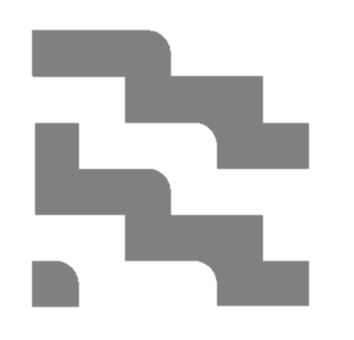 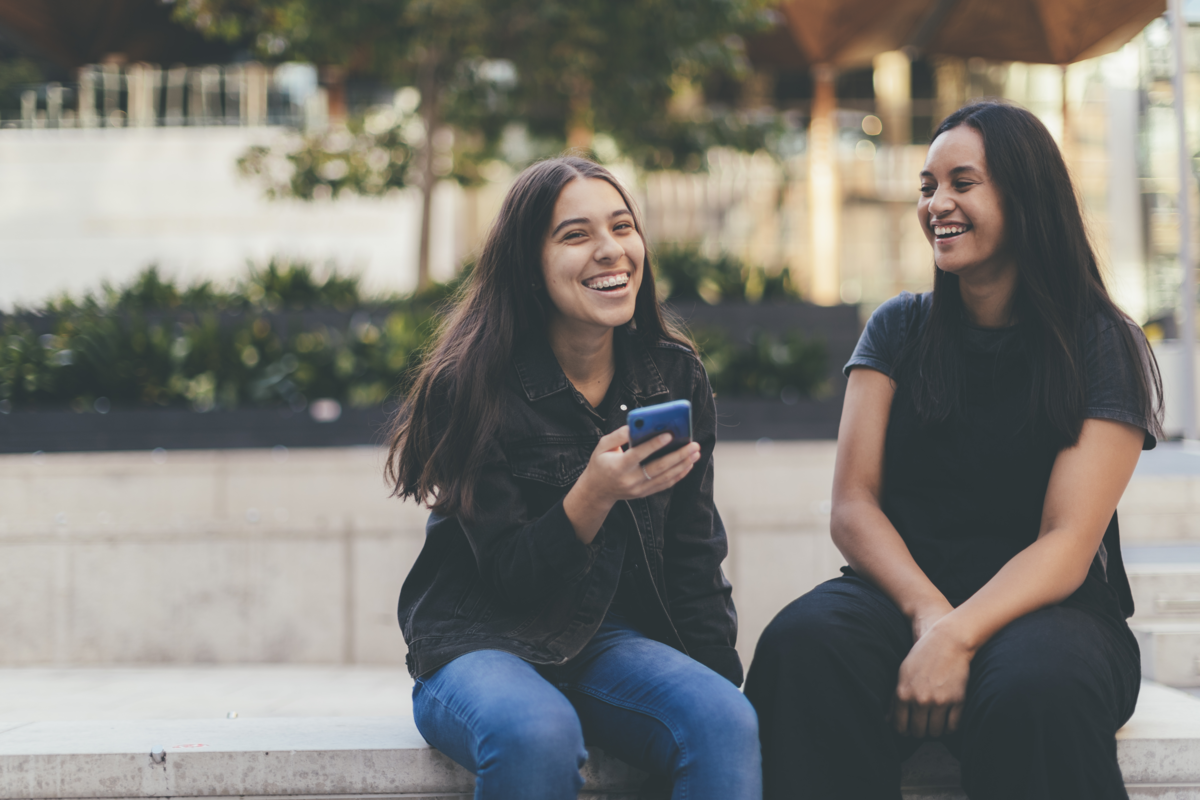 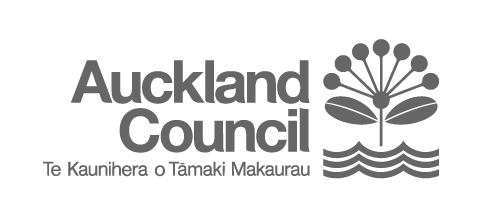 About this guide:This good practice guidance framework has been developed to support two youth deliberative democracy pilots aimed at increasing meaningful engagement with young people across Tāmaki Makaurau Auckland. It is hoped that this guidebook will support teams at the local board level to run their own deliberative democracy engagement sessions with youth to help inform the development of local board plans. It is also hoped that the outcome of the pilots and this guidance framework will encourage the wider council group to adopt deliberative democracy processes to improve community engagement across Auckland.How to use this guide:The following guide is made up of five key sections based on good practice engagement principles developed by the Australia and New Zealand School of Government (ANZSOG), MosaicLab, and the Organisation for Economic Co-operation and Development (OECD). You are encouraged to work your way through each section and refer to sections as needed, while designing and delivering your pilot.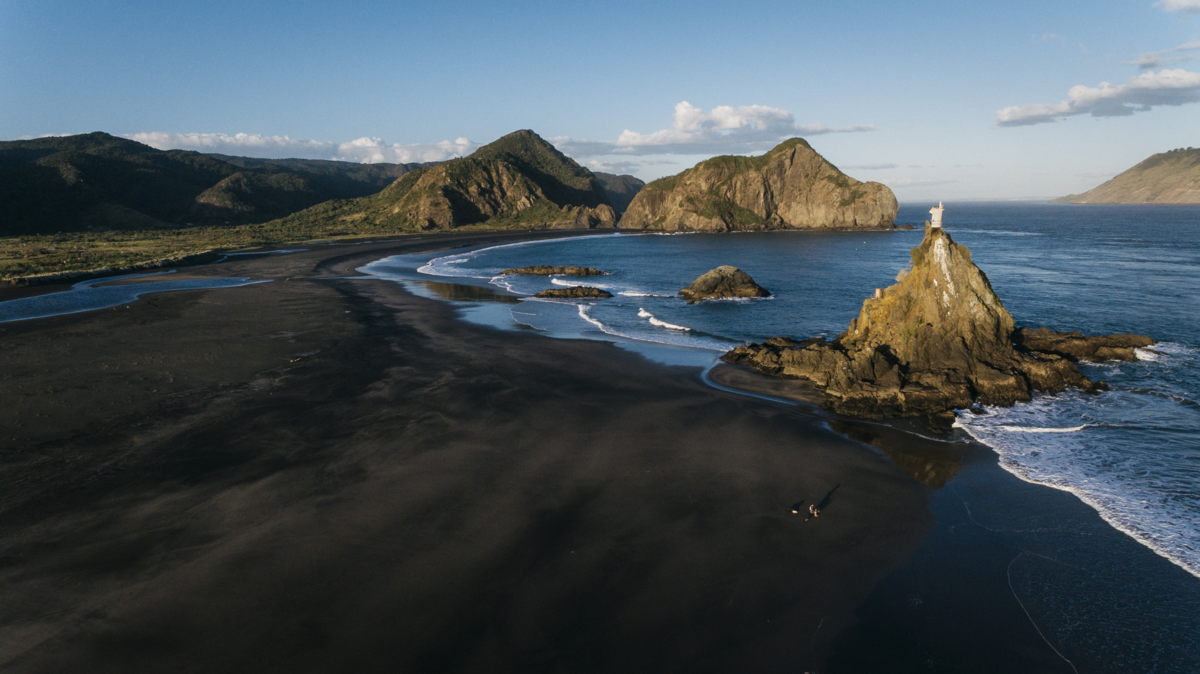 Contents pageSection one: Deliberative democracy overview…………………………………………………………….………………………………………………05Understanding deliberative democracy…………………………………………………………………06When to use deliberative democracy processes…………………………………………………….07What can deliberative democracy help us achieve?.................................................08Forms of deliberative democracy…………………………………………………………………….……09Principles of deliberative democracy…………………………………………………………………….11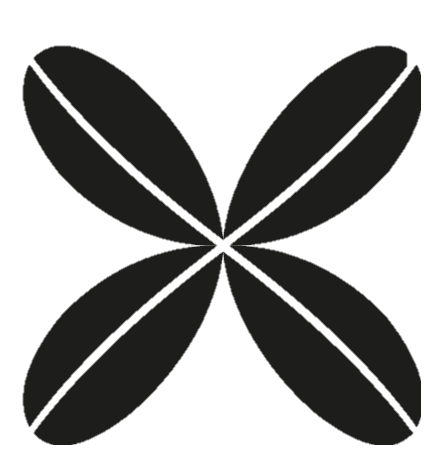 Section two: Before deliberative democracy……………………………………………………………………………..………………………….12Principle 1: setting a clear remit & purpose………..……………………….…………………………13Understanding Auckland Council’s commitment to Māori and Pasifika      communities………………………………………………………………………………………………….………17Principle 2: creating transparency and accountability…………………………………………..19Understanding the role of decision makers …………………………………………………………..20Principle 3: how to recruit a representative sample of youth…………………………………21Overcoming barriers to participation……………………………………………………………………..22Principle 4: maintaining integrity………………………………………………………………………….29Assessing the quality of youth participation…………………………………………………………..31Section three: During deliberative democracy……………………………………….32Principle 5: information and learning………………………………………………….…………………33Principle 6: group deliberation……………………………………………………………………………..36Approaching the deliberation sessions with a youth centric approach…………….……44Principle 7: report………………………………………………………………………………………………….51Section four: After deliberative democracy…………………………………………….52Principle 8: influence…………………………………………………………………………………….……..53Principle 9: privacy……………………………………………………………………………………………….55Principle 10: monitoring and evaluation………………………………………..………………………56The advisory teams final report…………………………………………………………………….………60Continuing the relationship with participants………………………………………………………..61Appendix………………………………………………………………………………………………...…….….62Remit impact assessment for Māori and Pasifika youth……………………………………......63Harts Ladder: Quality of youth participation assessment……………………………….……..64Positive youth development assessment…………………………………………………….…………65Organisers Evaluation: 10 good practice principles…………………………….……………...…67Deliberative Democracy checklist………………………………………………………………………….70Useful links and resources…………………………………………………………………………………….73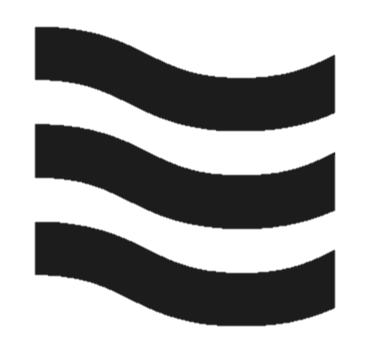 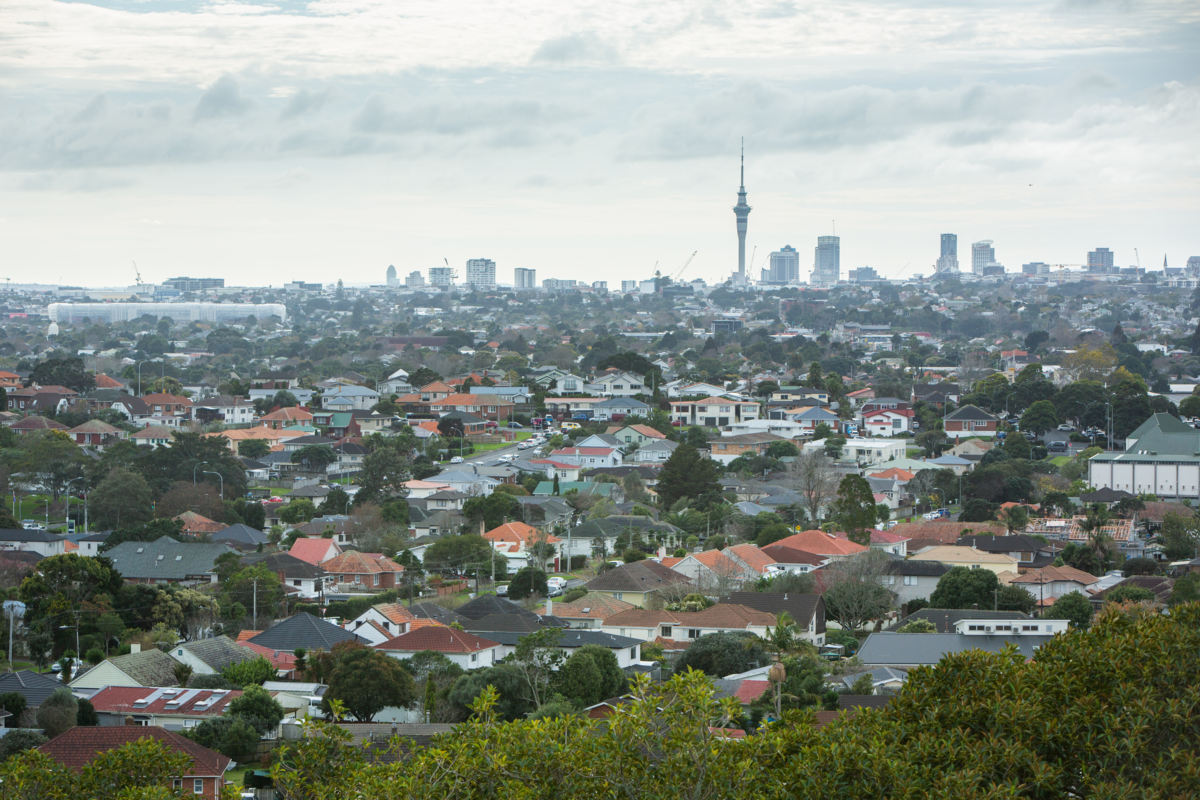 Understanding deliberative democracy About deliberative democracy:Deliberative democracy is a school of thought in political theory that claims political decisions should be the product of fair and reasonable discussion and debate among citizens. Specifically, it is a process in which:a broadly representative body of people weighs evidencedeliberates to find common ground develops informed recommendations on policy issues.Deliberative democracy is different from other forms of democracy, such as electoral democracy or voting, in that it ensures participants are given sufficient background information and time to fully understand the subject matter before making an informed decision. Common examples of the approach include citizens assemblies, juries, and panels, where citizens are randomly selected to deliberate on a policy problem, similar to how juries weigh evidence to determine a verdict. A growing body of international evidence shows deliberative democracy approaches help decision makers make difficult decisions and enhance trust among the public by: making better policy outcomes because deliberation results in considered public judgements rather than public opinions and stakeholder influencecreating greater legitimacy to make hard choices enhancing public trust in the government and democratic institutions by giving citizens a significant role in public decision making.Why now?The Koi Tū Reimagining Tāmaki Makaurau report and Future for Local Government Review draft report is encouraging Auckland Council to consider more deliberative approaches to democracy for youth to improve local decision making. It is proposed that a shift is needed in how we enable broad citizen participation and deliberation in future planning by incorporating deliberative approaches, including those with a genuine focus on youth to help influence decision making processes.The Koi Tū report indicated current consultation approaches, such as requesting input into standardised questions posted online are mainly unknown or inaccessible to younger people. That these processes do not reflect the broader perspectives and iterative discussions that are needed, particularly for complex issues with multiple consequences to any one decision. Deliberative democracy has also been identified through the Future for Local Government Review process as an enhanced approach to community engagement that would help lead to greater youth involvement and trust in local government.When to use deliberative democracy processes?Deliberative processes have been shown to work well for the following types of problems:Values-driven dilemmas: many public policy questions are values-driven. Deliberative processes are designed in a way that encourage active listening, critical thinking, and respect between participants. They create an environment in which discussing difficult ethical questions that have no ‘right’ solutions can happen in a civil way and enable participants to find common ground.Complex problems that require trade-offs: representative deliberative processes are designed to provide participants with time to learn, reflect, and deliberate, as well as access to a wide range of evidence and expertise from officials, academics, think tanks, advocacy groups, businesses and other stakeholders. These design characteristics enable citizens to grapple with the complexity of decision making and to consider problems within their legal, regulatory and/or budgetary constraints.Long-term issues that go beyond the short-term incentives: many public policy issues are difficult decisions to take, as their benefits are often only reaped in the long term, while the costs are incurred in the short term. Deliberative processes help to justify action and spending on such issues, as they are designed in a way that removes the motivated interests of political parties and elections, incentivising participants to act in the interests of the public good.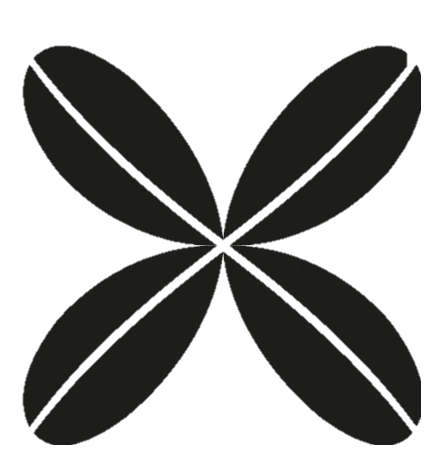 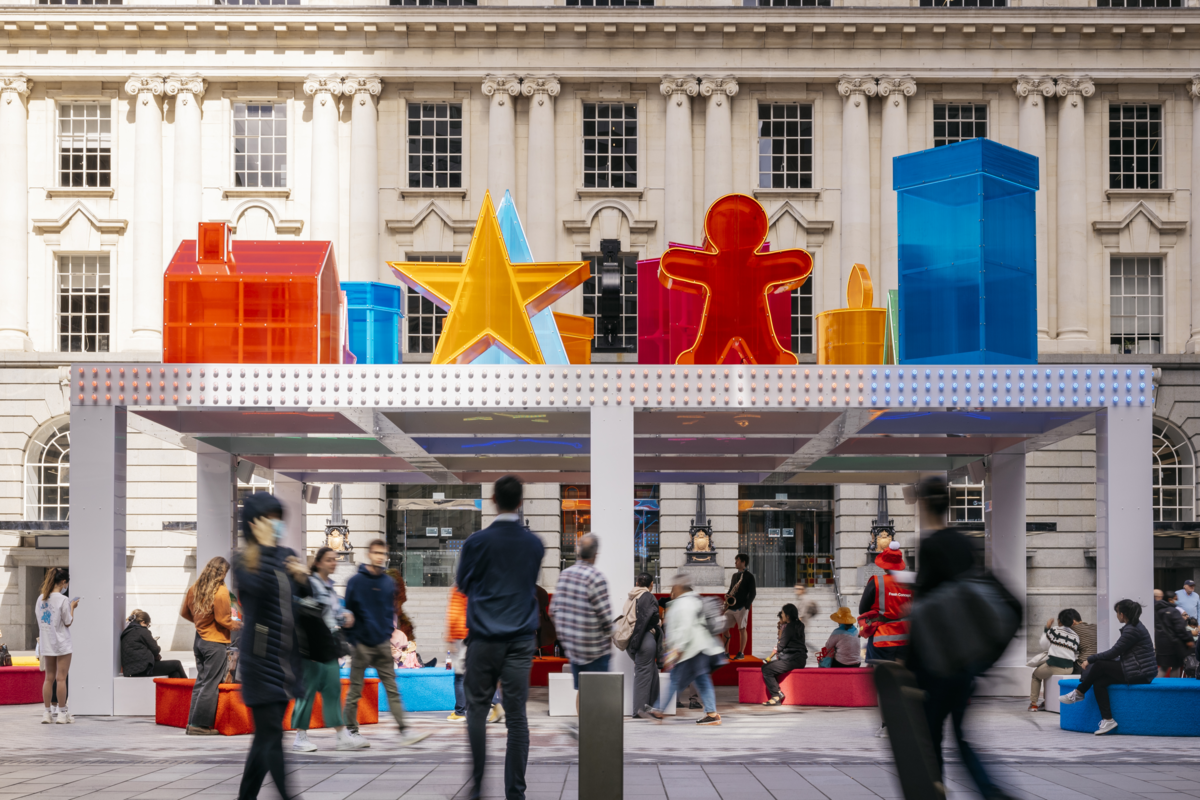 What can deliberative democracy help us achieve?Forms of deliberative democracy:Over the years, due to the combined efforts of policy makers, academics, and civil society, numerous models of representative deliberative processes have been developed, tested, and implemented across the world. As their use has spread, some models have come to be named differently depending on the country but remain essentially similar. The most commonly used approaches to deliberative democracy fall under the category of “informed citizen recommendations on policy questions”. This category of processes requires a minimum of four days, and often longer, to allow citizens adequate time and resources to develop considered and detailed collective recommendations. They are appropriate for complex policy problems that involve trade-offs, or where there is entrenched political deadlock on an issue. Processes under this category include, but are not limited to: Citizens’ AssemblyCitizens’ Jury/Panel.Prominent examples include: Irish Citizens’ Assemblies (2016-2018): on abortion, same-sex marriage, divorce, blasphemy, and climate change – that have all led to either referendums, constitutional changes and/or new legislation Read more here: About the Citizens' Assembly - The Citizens' Assembly (citizensassembly.ie)Watercare Citizens’ Assembly (2022):  on what should be Tāmaki Makaurau’s next future water source – led to recommendation that direct recycled water would be the best solution to meet the city’s water needs beyond 2040.Read more here: Watercare - Citizens’ Assembly recommends direct recycled water for Auckland’s future water sourceFrench Citizens’ Climate Convention (2019-2020): on how to reduce greenhouse gas emissions by 40% by 2030, in a spirit of social justice that influenced France’s Climate Act. Read more here: Home - Convention Citoyenne pour le ClimatCanada’s Citizens’ Assemblies on Democratic Expression (2020-2022): on examining the impact of digital technologies on Canadian society, reporting to the Canadian Commission on Democratic Expression, to the federal government and the public.Read more here: Citizens' Assembly on Democratic Expression (commissioncanada.ca)Citizens Assembly vs Citizens Jury/ PanelCitizens’ Assembly:A Citizens’ Assembly is considered one of the most robust and elaborate models of deliberative processes. They are often used to address questions to do with institutional setup and constitutional changes. They have also tended to be used in contexts of political tension. On average, Citizens’ Assemblies gather 90 citizens, for 18 days. These days are typically spread over numerous weekends. Citizens’ Assemblies begin with a learning phase, where participants become familiar with the policy question and consider a range of perspectives presented by experts, stakeholders and affected groups, a diverse mix of whom present to the participants in person and answer their questions. It is also common for citizens to be able to request additional information, experts or stakeholders if they feel they are missing information or need additional clarifications. This is one of the reasons why meetings tend to be spread out over numerous weeks, to allow the organisers to invite additional experts and prepare extra information if needed. Often, an independent advisory group of researchers is formed prior to the assembly with a mandate to prepare a diverse information and evidence base for this purpose. Assembly members also consider inputs from other citizens, either holding citizen hearings and calling for online submissions or drawing from various citizen consultation and engagement processes that have been done in preparation for the assembly.Citizens’ Jury/ Panel:Used at all levels of government, Citizens’ Juries and Panels are often initiated to address a broad range of policy questions, the most common ones being infrastructure, health, urban planning, environment, and public services. Most are ad hoc but can also be utilised as an institutionalised model of an ongoing Panel. Citizens’ Juries and Panels follow the same learning, deliberation, and decision-making phases as Citizens’ Assemblies. They are the most adapted deliberative democracy model, with three main sub-categories:processes that have taken place over consecutive daysprocesses where meeting days are spread out over numerous weeks, andongoing panels over much longer periods of time (e.g., two years).Citizens’ Juries and Panels have often been combined with a rich array of other citizen participation practices that precede the jury or are conducted as parallel citizen engagement activities. These include community meetings, surveys, and online calls for proposals, advisory committees, community discussions, public consultations, focus groups, neighbourhood meetings, and others.Principles of deliberative democracyDeliberative processes are built around several key principles that help ensure that the process is fit for purpose. The principles are drawn from common principles and good practices identified by the OECD and Mosaic Lab.  Clear remit: the group responds to a clear remit - a plain English question that goes to the heart of the issue being shared. Transparency and accountability: the deliberative process should be transparent and announced publicly. Process design, briefing documents and final recommendations should be made publicly available in a timely manner. The commissioning authority should also publicly commit to responding to or acting on participants’ recommendations in a timely manner.Representative: the process is representative. Participants are selected randomly via a random, stratified selection process. Inclusion is achieved by considering how to involve underrepresented groups.Integrity: the process should be run by an arms’ length co-ordinating team, ideally, different from the commissioning public authority. The final call regarding process decisions should be with the team rather than the commissioning authorities.Information and learning: participants will have access to the information they need to have an in-depth conversation and information will be neutral, balanced and from a range of different sources.Group deliberation: participants are given the time they need to deliberate, which allows them to consider complex information, grapple with trade-offs and weigh up options and ideas to find common ground.Report: the group starts with a ‘blank page’ report - detailing their own thinking and developing their recommendations.Influence: the deliberative group is given a high level of influence over outcomes or decisions.Privacy: There should be respect for participants’ privacy to protect them from undesired media attention and harassment, as well as to preserve participants’ independence. All personal data of participants should be treated in compliance with national and international good practices.Monitoring and evaluation: participants should be given the opportunity to evaluate the process anonymously. An internal evaluation should also be conducted against the good practice principles to assess what’s been achieved and how to improve future practice.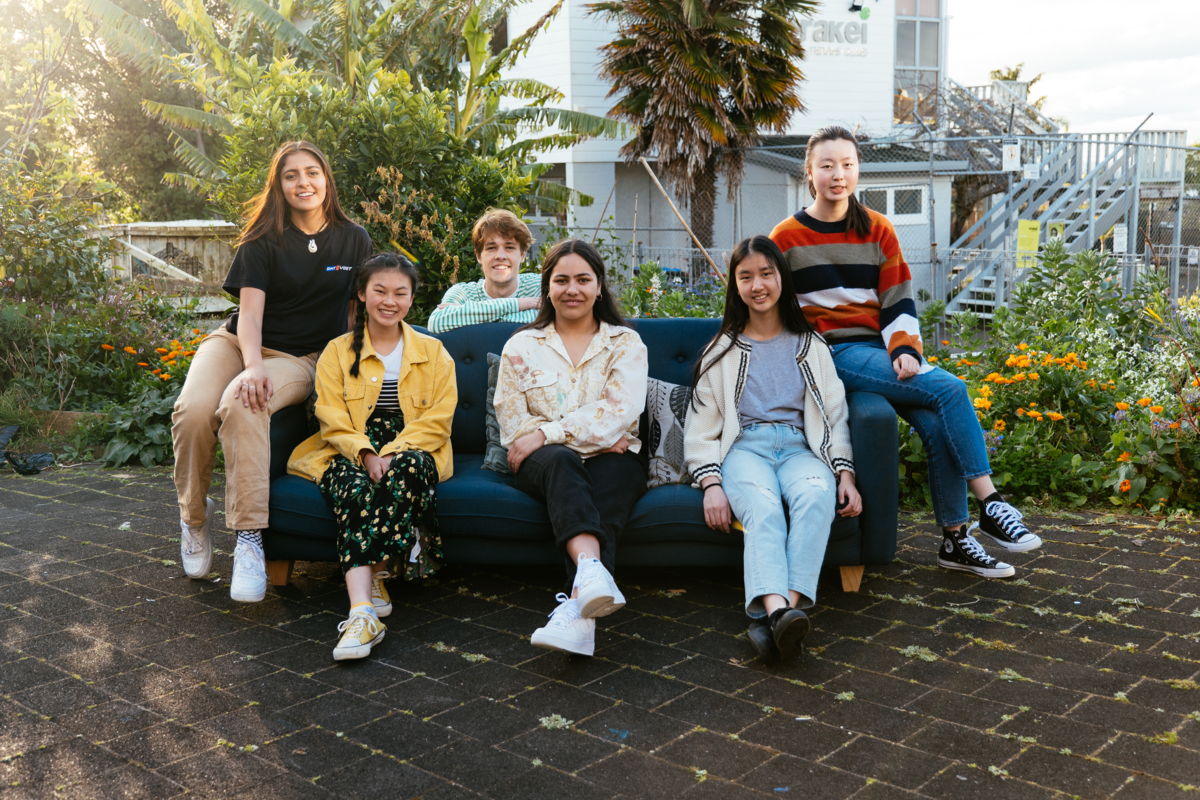 ]Principle 1: Setting a clear remit & purposeThe first step to planning a deliberative democracy process with youth is to identify if there is a genuine problem/ issue that youth can help solve. Identifying and detailing the problem youth will help solve, or the question that they will answer is the start of the design process. A poorly defined problem is much more difficult to solve, as the way a problem or situation is understood and framed has an impact on the range and types of possible solutions.Below are some considerations for the appropriateness of an issue for youth deliberation: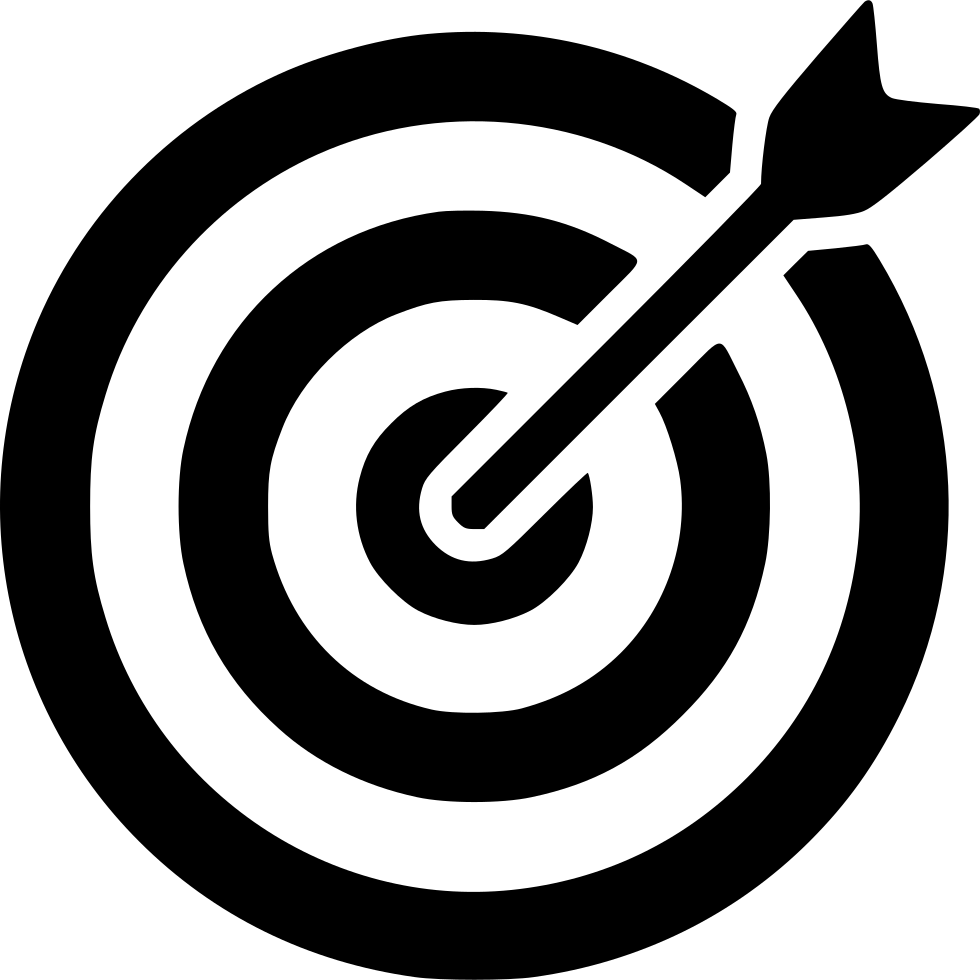 What is a clear remit? Once an appropriate issue or problem is identified, it needs to be refined to a clear remit by the advisory team and framed as a question or issue. This remit must go to the core of the issue and provide a strong platform for discussion.A clear remit is a plain English challenge or question that is placed before a group.It should be sufficiently broad to allow for numerous recommendations to be possible but should be narrow enough to prevent the youth from getting side tracked during deliberation sessions. It is also important that the question encapsulates the trade-offs or constraints involved. To avoid confusion and ambiguity, simple and clear language should be used. A clear remit is crucial as it is one of the key distinctions of a deliberative process. It is not merely a consultation exercise, where people are being asked feedback or input. In a deliberative process, they have a mandate to address genuine challenges and provide practical recommendations. 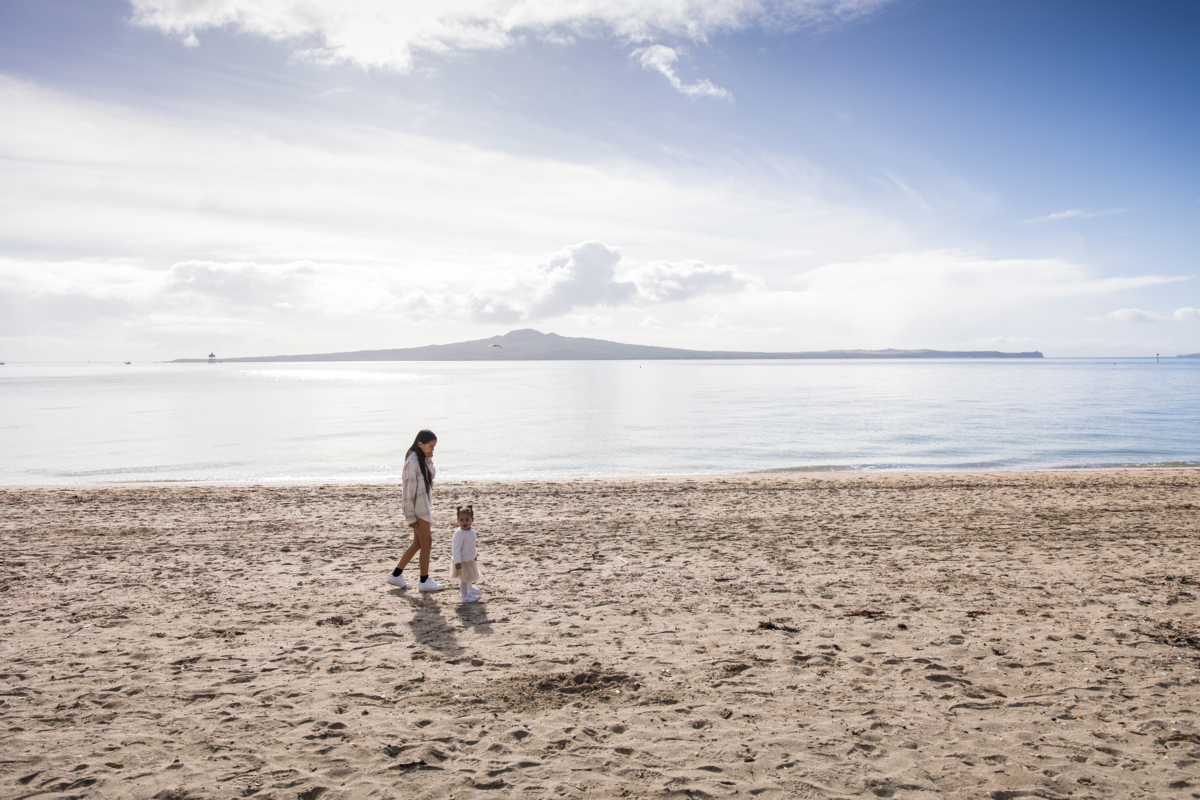 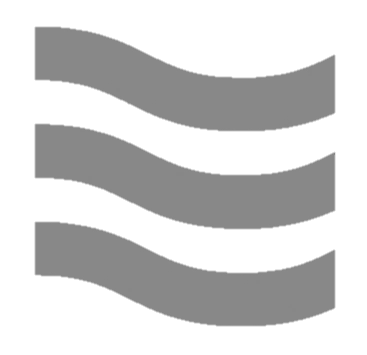 The do’s and don’ts for defining the remit of a deliberative process: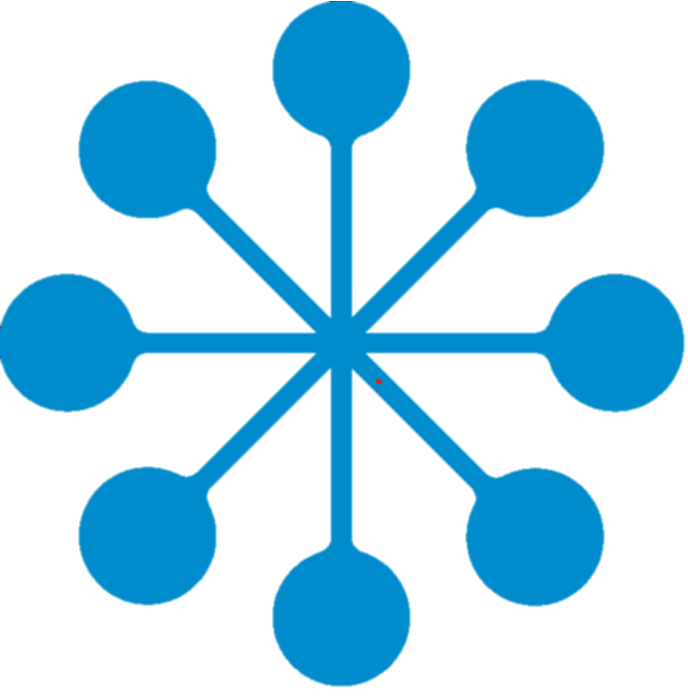 Defining the expected objectives and results:Before recruiting youth, it is essential to have a clear understanding of the objectives or expected results of the deliberative process. This will enable clarification about the desired inputs or contributions from the youth and the impact they will have on the final decision. It is very important to set clear expectations on the results as well as the process.In addition, the youth need to understand the future outcome of their contribution. This manages expectations and enhances trust in the process and its result. As a public authority, you should decide and communicate in advance how you plan to use the inputs received from the youth during a participatory process and the impact they will have on the final decision. The expected outcome of the inputs gathered through a participatory process can vary from informative purposes (information) or a consultative exercise (consultation), to more impactful outcomes, potentially with binding results (engagement).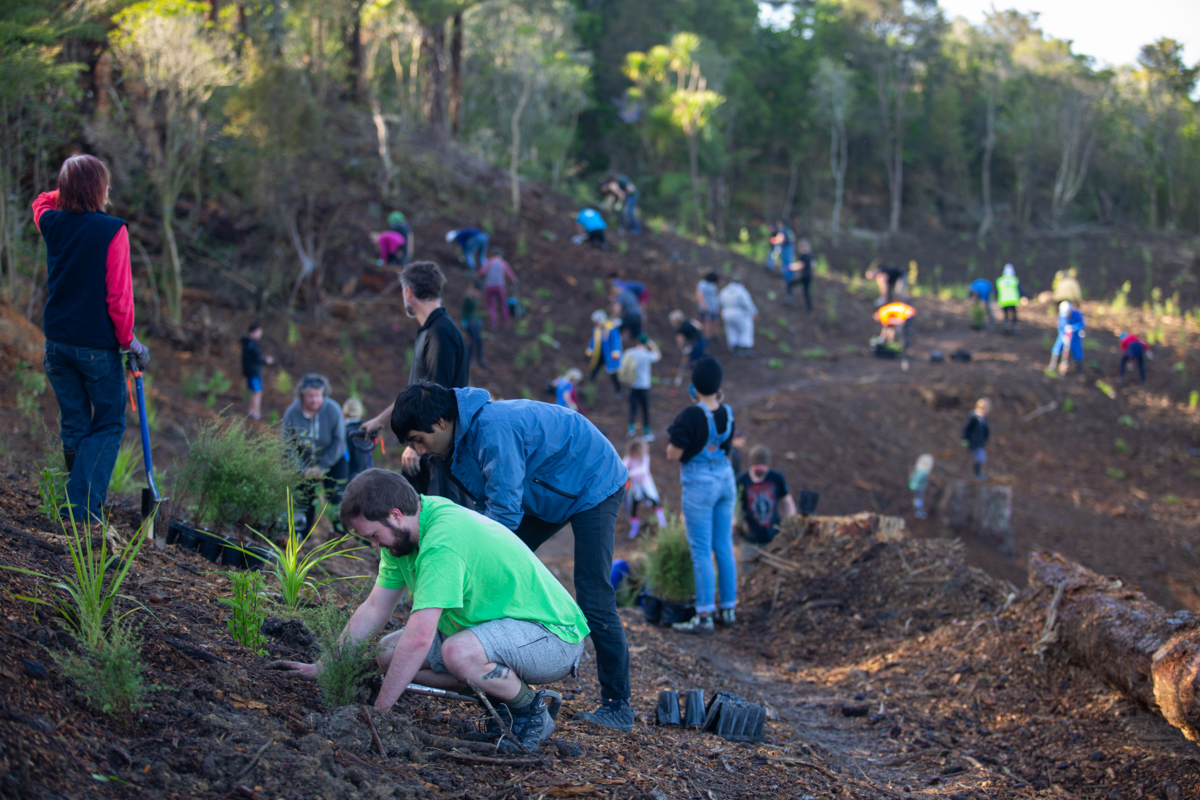 Understanding Auckland Council’s commitment to Māori and Pasifika communitiesThere is an opportunity for deliberative democracy to provide Māori and Pacific youth more opportunities to contribute to decision making processes at the council and to develop a better understanding of the role of local government. The Future for Local Government Draft report has indicated that both Māori and Pacific youth are underrepresented in decision making initiatives and processes and that it is fundamental to recognise Māori and Pacific youth voices through meaningful engagement and participation with local government.Our key commitments to Māori arise through Te Tiriti o Waitangi, the Local Government Act 2002 (LGA) and the council’s Māori Outcomes Framework - Kia ora Tāmaki Makaurau, these include:considering ways to foster the development of Māori capacity to contribute to decision-makingproviding opportunities for Māori to contribute to its decision-making processesconsidering treaty principlesrecognising Māori cultural values and perspectivesenabling and promoting Māori wellbeing. Honouring the 10 priorities of the Māori Outcomes FrameworkOur key commitments to Pacific People are outlined through the council's Pasifika Strategy Ara Moana, these include: empowering Pacific People to thrive and leadrecognising, valuing and celebrating Pacific cultures, identity and diversitypromoting effective engagement, meaningful participation and partnerships with Pacific Peopleproviding services that meet the needs of Pacific People to enable prosperous, thriving and vibrant Pacific communities in Auckland.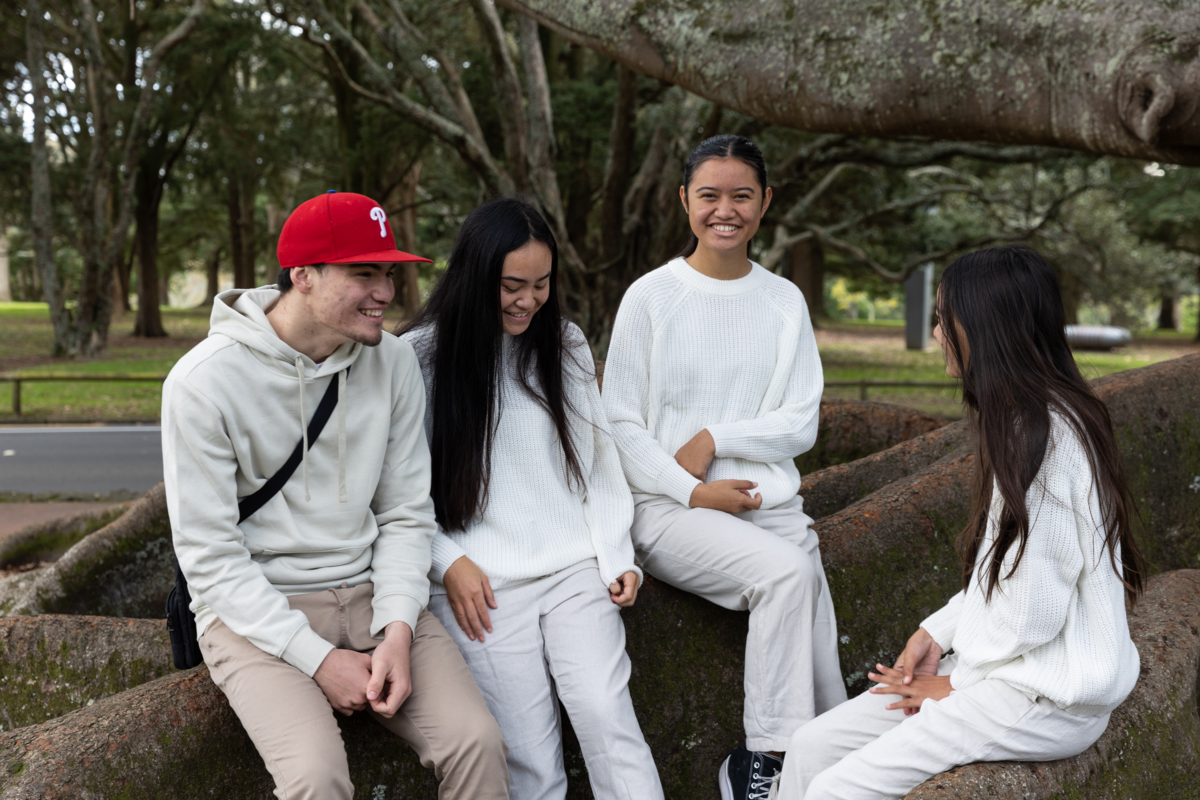 Identifying impact on Māori and Pasifika youthConsidering impact on Māori and Pasifika youth and managing any impact appropriately, helps the council group to honour our commitments and comply with legislation. For this, you are encouraged to carry out an impact assessment (see page 62 of the appendix for a template) against your primary question or issue.Once you have identified your primary question or issue, it’s important to start considering the impact the chosen topic or issue could have on both Māori and Pasifika youth, especially as you begin planning for the deliberation sessions and information gathering. This consideration needs to take place after the question or issue is identified to allow for sufficient time to make necessary adjustments, if any negative impacts are identified. To determine if the primary question or issue will have a negative impact on Māori and Pasifika tamariki, begin by asking the following two questions:Does your primary question or issue have relevance for Māori and Pasifika, especially youth?Can your primary question or issue contribute to the council group’s commitments to Māori and Pasifika? If you answer ‘no’ to either question, explain in your impact statement how you reached this conclusion. If you answer ‘yes’ to either question, explain in your impact statement how you reached this conclusion and develop your engagement process so that it will identify and manage any impacts on Māori and Pasifika youth. This means it will: contribute to the council group’s commitments to Māori and Pasifikarealise any benefits for Māori and Pasifika (positive impact) reduce any negative effect on Māori and Pasifika (negative impact) be implemented in a way that supports Māori and Pasifika aspirations Need more guidance? Visit Kotahi for more information about our commitments to Māori and Pasifika communities:Te Tiriti o Waitangi and our commitments to Māori Our Pasifika strategyIdentifying impact on all youthIn addition to conducting an impact assessment for Māori and Pasifika youth, you are also encouraged to complete the Ministry of Social Developments Child Impact Assessment Tool. The Child Impact Assessment (CIA) Tool has been developed to help government and non-government organisations in New Zealand assess whether policy proposals will improve the wellbeing of children and young people.The tool includes templates that agencies can use to test and assess any proposed law or policy for consistency with the intent of the United Nations Convention on the Rights of the Child (Children’s Convention).For more information, please visit: Child Impact Assessment Tool - Ministry of Social Development (msd.govt.nz)Principle 2: Creating transparency and accountability TransparencyThe deliberative process should be announced publicly before it begins. The process design and all materials that will be developed to support deliberation– including session agendas, briefing documents, audio and video recordings of those that will be presenting, the participants’ report, their recommendations (the wording of which participants should have a final say over) and the random selection methodology – should be made available to the public in a timely manner. Any funding source(s) should also be disclosed. Additionally, the response to recommendations and the advisory team’s final report after the process should be made publicly available via a pre-determined public communication strategy.AccountabilityAs the commissioning organisation, there is a decision that needs to be made about whether the recommendations that are produced by the youth in the deliberative process should be advisory or binding. In the vast majority of deliberative processes, the remit is advisory. Even with advisory processes, there are nonetheless various levels of commitment possible. It can be a legal obligation for public authorities to respond (publicly or not), which does not necessarily mean there is a commitment to accept all recommendations. Or it can be a prior political commitment from public authorities to respond to or consider the recommendations.It is a key consideration at the stage of setting the remit to determine what will be done with the recommendations. Participants devote a significant amount of time and effort to learn, deliberate, form consensus, and write a report. As such, they will want to know that their time is valued and receive assurance that their recommendations will be taken seriously. A commitment to listen and respond to the recommendations is therefore important. What does this mean in practice? prior to deliberation, there needs to be a public commitment to respond to or act on the youths’ recommendations.there needs to be a clear decision-making timeline publicly available via a public communication strategythere needs to be clarity on how the outcomes of deliberation will fit into existing decision-making structuresimplementation of any accepted recommendations needs to be monitored and supported with regular public progress reports.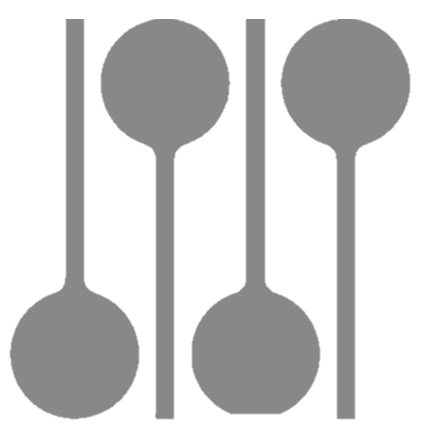 Understanding the role of decision makersTo show young people that their input is welcome and valuable, and that it is a privilege to represent fellow youth in a deliberative process, it is good practice to highlight the importance of the duty in which they will be invited to participate. Having strong political support can help you achieve this by giving the deliberative process credibility and motivating youth to invest their time by participating.Securing the support of elected members is an important precondition to running a deliberative process. There are four key reasons for this:they have good knowledge and understanding of local issues and views on the topicthey are the ideal people to champion the process Internally and to the wider publicthey understand the political constraints of office better than anyone else and can share this knowledge for the design processthey ultimately decide whether the recommendations are enacted or not.There are several things to keep in mind when trying to bring elected members and other senior figures in the council on board with the process:it’s not uncommon for decision makers to be hesitant of deliberative democracy, this is often due to misunderstanding the process. Clear and transparent communication, backed by guidance can help decision makers improve their understanding deliberative processes can give decision makers a powerful mandate, helping them to act confidently on difficult issues. Trying to understand any reservations is a good way to start a conversation with elected members and address any concernsit’s worth considering what else motivates decision makers and modelling your initial conversations accordingly. Is there reason to think that deliberative democracy will benefit Auckland, a board, etc? Could deliberative democracy increase public confidence and participation, if done well?deliberative democracy requires elected members to play a different type of role – that of the enabler and the convenor rather than the driver. Training and induction will go a long way at the start of the process, helping to create new norms and expectations in the council that may continue to have positive effects long after the process is over. It works best when decision makers themselves can share their learnings with their counterparts deliberative democracy is a complement to representative democracy, not a replacement. Elected members will still have the final say but can make this decision armed with a strong evidence base and the express support of a cross-section of their younger constituents. In this way, it helps them to fulfil their duties as a local representative.What can the support of decision makers look like in practice?Invitation letters:Invitation letters can be signed by a person with a high level of authority, such as local board members or councillors. Evidence suggests that the commitment of elected officials is one of the key factors for why response rates are high and dropout rates are low amongst participants in representative deliberative processes for public decision making. As this process is designed for youth, it’s important to explain the role of a local board member so that they understand their role in the overall process. Co-design:Elected members can help co-design the remit of the deliberative process and have a say over some design decisions, both in their capacity as representatives (speaking on behalf of the wider community) and in a political capacity (making clear their problems, constraints and aspirations). Ultimately, they are making a commitment to seriously consider and directly respond to the recommendations of the youth, so they need to be brought in from the early stages of the planning process. Attending the deliberative sessions:To highlight the value that a public authority sees in having citizens participate in a deliberative process, an elected representative often opens the deliberative process and welcomes the participants or attends as an observer at one of the sessions. Depending on the level of government, it can be a head of a public enterprise or organisation, a mayor, councillor, local board member, or a president (for example, the Irish Taoiseach opened and welcomed members to the Irish Citizens’ Assemblies and the French President Emmanuel Macron spoke at the fourth session of the 2019-20 Citizens’ Convention on Climate).Accepting the final report on behalf of the public authorityAnother way to involve elected members is to have them accept the final report prepared by participants. Not only is it a gesture of respect towards the participants, it also shows commitment from the organisation by having those in a position to enact change accept public recommendations.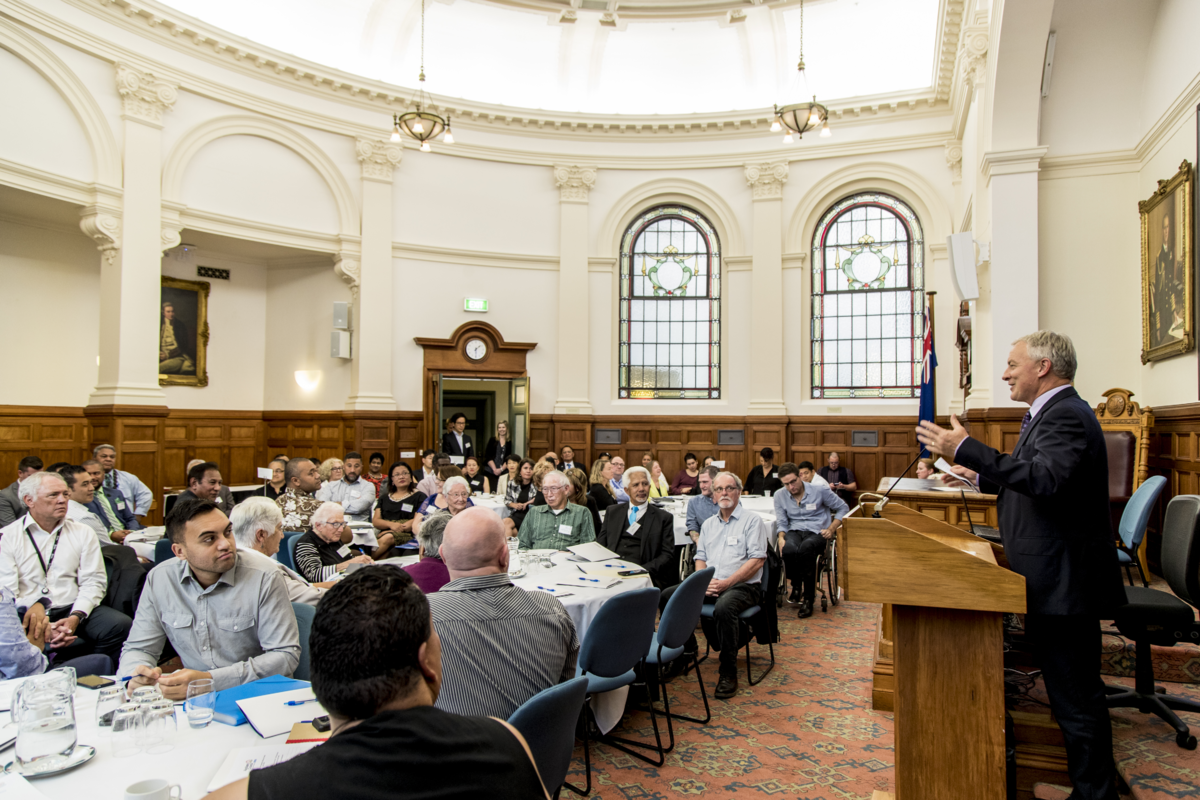 Principle 3: How to recruit a representative sample of youthThe “representative” principle of deliberative democracy denotes that the participants should be a microcosm of the public. In the case of the pilots, the sample of youth that will be recruited for the deliberative process should be representative of the youth that reside within each respective local board area. This is achieved through random sampling from which a representative group is selected, based on stratification by demographics (to ensure the group broadly matches the demographic profile of the community against census or other similar data), and sometimes by attitudinal criteria (depending on the context). Everyone should have an equal opportunity to be selected as participants. In some instances, it may be desirable to over-sample certain demographics during the random sampling stage of recruitment to help achieve representativeness.Selecting your recruitment criteria(s)Before you start recruiting youth for your deliberative process, you need to decide what you would like the eventual demographic make-up of the youth to be. In deliberative democracy, most groups of participants are recruited to reflect the wider public in terms of gender, age, location of residence, ethnicity and a few other chosen criteria. The local context and your primary question or issue can also help shape the criteria you choose, e.g.:The question/ issue: depending on your focus, you might want to recruit people according to their behaviour, their understanding of an issue or their beliefs. For example, the national Climate Assembly UK recruited assembly members to ensure they reflect wider public concern with climate change (i.e., from not at all concerned to very concerned). Having diverse perspectives represented in the assembly tends to improve the quality of deliberation.The context: the local context and nature of your topic might also influence the criteria and quotas you choose to recruit by. For instance, if the issue you have chosen disproportionately affects disabled people, disability should at the very least be one of your selection criteria. In some cases, it might be right to oversample certain groups, though you should be prepared to defend this decision as it would undermine the ‘representativeness’ of your deliberation groupIf you struggle to get a response from a particular demographic group, it might help to supplement sortition with more targeted recruitment, perhaps in partnership with ‘community ambassadors’ who are trusted by that community.Standard recruitment criteria to consider for the youth pilots:age – at the council, youth are defined as those aged 14 – 24 years oldgenderethnicitylocal boardidentifies as a member of the Rainbow CommunityIdentifies as a member of the Disabled Community.Two-stage random selection process (civic lottery)The most utilised approach to recruitment for deliberative democracy is a two-stage random selection (civic lottery) process. In a civic lottery, there is randomisation at multiple stages of the recruitment and selection process. This allows public authorities to convene a broadly representative group of people. The principle behind a civic lottery is that everybody has an equal chance of being selected by lot. A civic lottery has two stages. First, a very large number of people receive an invitation to be part of the process from the convening public authority. These randomly selected recipients can volunteer by opting into the lottery. Secondly, amongst the volunteers, members/ participants are chosen by lot to be broadly representative of the public.The first stage of a civic lottery process:The first stage involves sending many invitations to randomly selected individuals or households. This entails first deciding on four criteria:the population that will be represented through the civic lotterythe number of individuals to be selectedthe stratification criteria – meaning the demographic criteria that will be used to ensure the selected group broadly represents the wider community (e.g., gender, age, geography), as well as attitudinal criteria if appropriate for the contextthe method for inviting that set number of randomly chosen individuals from within that population to participate.Public authorities are encouraged to use a universal contact list, which can vary from the electoral register (in places where registration is compulsory or automatic) to the national post database, registry of landline and mobile numbers, or other similar resource. In many places, a universal contact list is not available, or not always available to the organisers of deliberative processes due to data privacy rules. For the youth pilots, there are no universal contact lists for youth in Auckland. You are encouraged to partner with community groups, schools etc, to create your own contact list. The principle should be to ensure that the largest number of youths can be eligible to receive an invitation as part of this first stage. As there is no universal contact list, it is important to acknowledge this shortcoming as part of your overall evaluation. 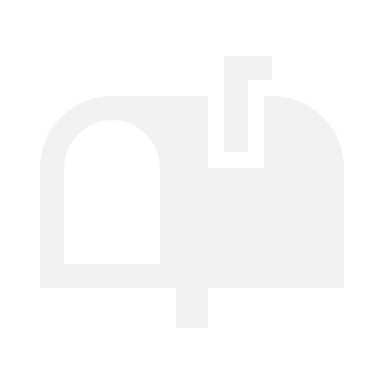 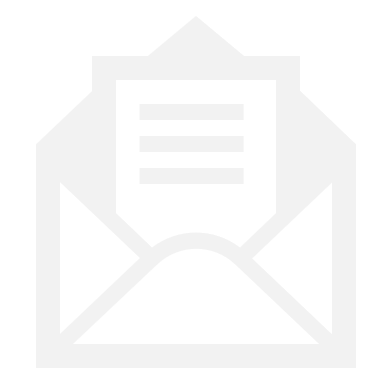 Invitations:The invitation typically contains an introduction to the process, an information sheet, and a response form and envelope if by post (or a phone number or a link to an online registration form). Seven important pieces of information that the invitation should contain:an introduction to the convening public authority (Auckland Council & local boards)an introduction to the problems or issues (your remit)an introduction to the selection and engagement process (civic lottery)an outline of the rules and exclusions of the selection process (civic lottery recruitment criteria)an introduction to the specific issue to be addressed and commitment from decision makers (i.e., elected members – local board members)the request to volunteer, which includes volunteer dates, deadlines, methods of registration and other information pertaining to the processan outline of the responsibilities of the youth, if selected via civic lotterya pitch highlighting the personal value to be gained in participating in a civic process on behalf of the community.Depending on the size of the wider population (i.e., if it is a small town (i.e. a ward), a big city, a region, or a state), the size of the initial round of random invitations varies. For small populations, usually there are at least 2,000 people initially contacted; for national-level processes, a first round of random invitations can go out to around 30,000 depending on the population size. According to interviews with practitioners in different countries, the number of people to contact to have the desired number of participants depends on the anticipated response rate. This will vary depending on the level of government (due to the size of the population affected), issue salience, level of commitment required from participants, and other contextual factors. Response rates can also vary due to factors such as mode of invitation (i.e., by post, telephone, online), invitation wording, who sends the invitation (i.e., whether it is from someone with authority, like a local board member or a mayor), and other design elements. The larger the overall population and the lower the anticipated response rate, the larger the initial invitation pool should be.Previous deliberative processes run in New Zealand show a response rate of around 2% for email invitations and around 3.8% for postal invitations. These response rates are in line with comparable processes run in Australia. A good rule of thumb to ensure adequate demographic representation is to ensure your pool of interest (i.e., the people who respond to invitations) is 10 times larger than your expected group size. For a deliberation group of 30 people, the interest pool should be around 300 people. However, if selection is not done randomly through a universal contact list and is instead done through self-selection (such as responding to advertising about deliberative process), the pool of interest should ideally be larger than 10 to 1 to ensure adequate representation of certain groups who typically don’t respond to open call invitations (such as youth and people with low income or education levels).The second stage of a civic lottery process:The second stage of the civic lottery relates to the stratification by demographic criteria of all the individuals who volunteer to participate in the deliberative process. Stratification criteria are essential for bringing together a group of citizens that broadly mirrors the composition of society. From the individuals who volunteer, a random draw is made using the stratification criteria, to compose the final sample. In most cases, there are four standard variables of stratification:agegendergeographic locality, anddemographic indicator that ensures a mix of income and education levels (this will vary depending on the context)Census data by Statistics New Zealand can be used to determine the broad representation figures of a local board area. This can then be used to break down the second stage of the ballot process to stratify a representative sample of youth.How?Visit Census Auckland or Stats NZ for census place summaries of your local boardOr contact census@aucklandcouncil.govt.nz for more help with finding board census dataNeed a randomisation tool? Below is a free to use tool that can be used to generate a randomised group of numbersResearch RandomizerConsent forms:For youth aged 15 years and younger, a signed consent form will be required from a parent or guardian of the youth. You can include a consent form as part of the invitation or have them sent once your final group has been stratified. For more information, see the following guidance from the Office of the Children’s Commissioner: Ethical considerationsDeciding the size of your groupLarger groups can more accurately reflect the demographics of society at large. If yourecruit more youth, you can apply more selection criteria which helps to ensure amore diverse group of participants.But there are many things to consider other than meeting demographic targets. If a group is too large it can be hard to sustain high-quality deliberation and findingcommon ground will take much longer. It will also cost you a lot more money.There is a trade-off between breadth and depth. The right balance will always depend oncircumstance (for instance, how much money you have, how much time you have, howcomplex the issue is and the level of support available). To give an indication, local councils in the UK have tended to recruit between 45 and 60 participants for assemblies and juries. What about in Auckland?For the wider region: 45 – 60 participantsFor a ward or board: 20- 25 participantsOvercoming barriers to participationEnsuring that all youth have equal opportunities to participate is key to achieving inclusiveness and representativeness. The difficulty of this varies depending on the time commitment required and the salience and interest of the policy issue. People have other commitments, different levels of financial stability, and low trust of government institutions. For the youth pilots, this can be an even greater challenge as recent figures from the Future for Local Government Review draft report shows youth, especially Māori and Pasifika youth, are less likely to exercise their civic rights by participating in engagement and consultation processes. Nevertheless, below are several ways to lower barriers to participation amongst youth and achieve higher response rates when recruiting.Duration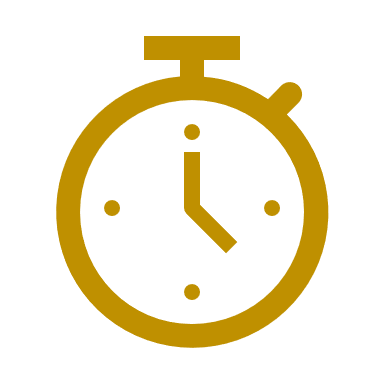 Time is one of the factors that distinguishes deliberative processes from most other types of stakeholders and citizen participation. Deliberative processes tend to require much longer amounts of time to conduct a proper recruitment and to prepare the educational materials and agendas. The average duration of deliberative engagement is 3.7 full meeting days, spread out over the course of 6.6 weeks. The difference in the length of assemblies is usually explained by one or more of the following factors:budget: money is time - the larger the budget, the more time you can affordsize: the larger the group, the longer it will take for them to deliberate, negotiate and reach shared judgements.remit: issues involving a single dilemma (the allocation of a budget, for instance) will require less time to unpick, but issues with multiple cross-cutting trade-offs and unintended consequences will take much longer scale and influence: when engagement is operating at a significant geographical scale, or when it carries a substantial degree of influence, organisers might decide to set aside more time.Allowing enough time for the in-person deliberation is crucial to achieving detailed and considered recommendations, building trust between participants, and instilling public confidence in the process and its outputs. A common finding is that rushing the time process leads to a rushed decision, which undermines the integrity of the process but to great of a time commitment can also dissuade participants from committing to the process.Remuneration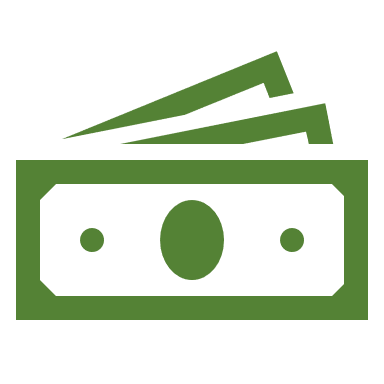 Remunerating youth is one way to encourage participation. Compensating young people for their time spent in a deliberative process, especially when it comes to longer, more time-consuming processes such as Citizens’ Assemblies and Citizens’ Juries/Panels, makes the process affordable and worthwhile. How much?Often, participants in a deliberative process are remunerated based on either the rate of the national hourly wage ($21.20), the national hourly living wage ($23.65) or at the rate that people are reimbursed for jury duty. Studies suggest that payment does encourage demographics that generally do not participate, notably young people and those with lower incomes, to participate for the duration of the deliberative process.Note: hourly rates are based on national averages from 2022 and may need updatingCovering transportation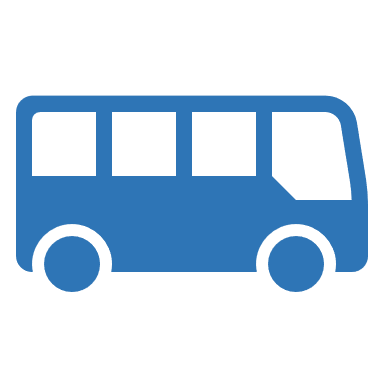 There are other ways to reimburse participants beyond direct payments. Such as transportation costs for youth coming from areas that are far away from the location where deliberation takes place. How much? For the youth pilots, the following is a good benchmark for transportation costs:bus & train: travel to and from a venue (2 zones) for one deliberation session, per youth = $16taxi: travel to and from venue (2 zones) for one deliberation session, per youth = approximately $50wheelchair taxi: travel to and from venue (2 zones) for one deliberation session, per youth = approximately $80Note: These rates are based on averages from 2022 and may need updatingClear communication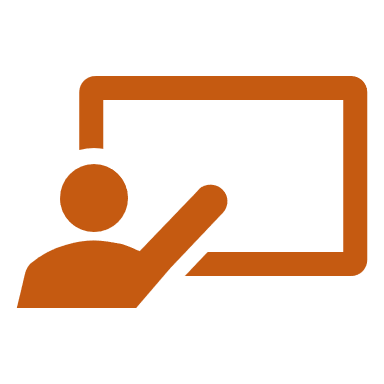 Clear and targeted communication in plain English about the deliberative process is essential for supporting the recruitment process and beyond, especially for youth. Having the full picture of the purpose, how the process will unfold, the level of commitment required, and how decision makers will respond is key. Effective communication during the selection stage (as well as throughout the deliberative process) can help to ensure a higher response rate, active participation, and lower dropout rates.Accessibility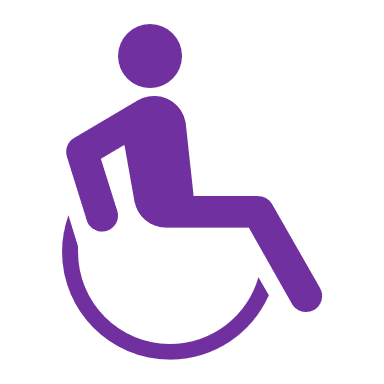 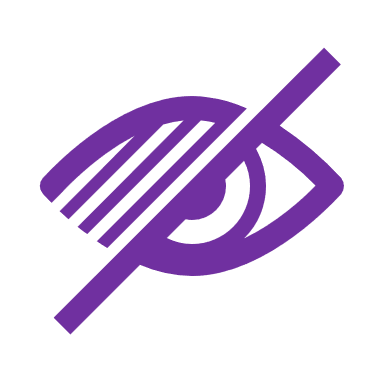 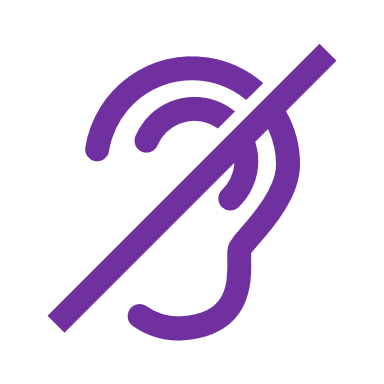 One in five Aucklanders have some form of disability. That means 20% of this city’s population may not be able to engage with council using traditional methods of communication or may not be able to attend engagement events due to lack of accessibility. Taking this into consideration and having a plan in place to address any accessibility needs can encourage youth with a disability to participate in the pilot.For more guidance, see: Engaging with Aucklanders who have a disabilityStructural support 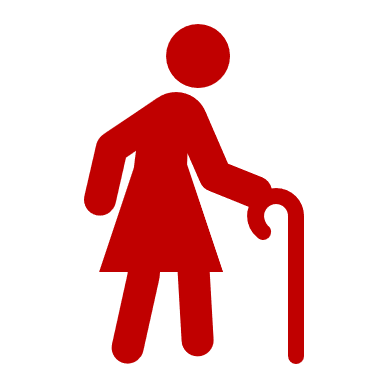 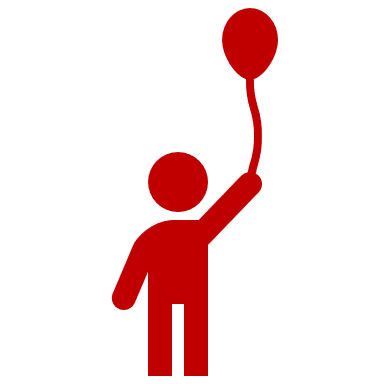 Providing or paying for childcare and reimbursing the costs incurred for elderly care is another consideration for reducing barriers to participation. Some youth may be parents/ a single parent, and some may care for elderly family members to support their wider family unit.How much?For the youth pilots, you can consider:covering day care costs for the duration of the engagement sessionsreimbursing for elderly care costs for the duration of the engagement sessions Principle 4: IntegrityThe process should be run by an arms’ length co-ordinating team (an advisory team) that is different from the commissioning public authority. The final call regarding process decisions should be with the team rather than the commissioning authorities.If an independent advisory team is unable to be established a detailed explanation will need to be included in the final evaluation. Creating an advisory team:An advisory team should be established to support the delivery of the youth pilots in an efficient and effective manner. The team is essential to the success of the pilots and overseeing planning and operational issues associated with the overall delivery. The advisory team oversees:remit settingrecruitmentinformation preparation oversight of all planning and operational issues for engagement sessionsevaluating and reporting to the publicThis group must be perceived to be impartial, or at least balanced to ensure integrity. It is not uncommon for groups to aim for a mix of ‘impartiality’, ‘balance’ or ‘cross-party representation’.1) ‘Impartial’ advisory groups tend to be made up of experts and specialists with nodirect ‘influence in the game’ who provide a strategic perspective on the issue.2) ‘Balanced’ advisory groups invite a range of different stakeholders on board to reflectthe different perspectives on the issue.3) ‘Cross-party’ advisory groups aim for political balance rather than a full spectrumof perspectives. The group will include politicians representing their parties (probablyproportionate to the local balance of power if applicable).Commitments Each member of the Steering Group should be available to meet at least three times for a minimum of approximately 4 hours to carry out planning and preparation for the engagement sessions. Members of the group should also be available to deal with issues (by e-mail, phone call & video call etc.) on an ad hoc basis as they arise during the run-up to engagement session weekends. Key members of the advisory teamLead advisor (local board lead): to take a leadership role in the planning and preparation of pilots. Oversee evaluations and final reporting.Lead facilitator (external): to lead the facilitation of engagement sessionsCo-facilitators (can include a youth facilitator and other members of the advisory team). Will support the lead facilitator in the delivery of engagement sessionsYouth representative (external – ideally a youth from the local board area). Will bring youth perspective and voice to the planning and preparation of the youth pilotsYouth engagement specialists (internal staff). Will bring youth engagement expertise in the planning and preparation of the pilotsDecision makers – (elected members/ senior council staff). Only present when necessary to bring elected member voice and perspective into the planning and preparation of the process (see page 20 & 21 for more information).Subject matter experts (internal staff) – to join the advisory team once remit/ issue has been identified: to provide the advisory team support and guidance on the issue and help support the identification of relevant experts (e.g., community groups, academics, external subject matter experts, people with lived experience etc) for the pilots.Note:External subject matter experts can also join the advisory team, this will be at the discretion of the advisory.Ethical considerations of engagement for the advisory team:Key to the principle of integrity are ethical considerations. Your engagement with youth should never cause harm. As well as seeking consent, you will need to ensure that:adults working directly with youth are experienced or trained to work with young people i.e., are screened and police vettedif the nature of your engagement is deeply personal for youth, you should seek ethical advice and approval from an ethics committee. The council has a Research Ethics Advisory Group that can help you assess your pilot against key ethical principlesif youth will be sharing information that identifies risks to themselves or others, the right support is provided to themyouth are not stigmatised or discriminated against in your process.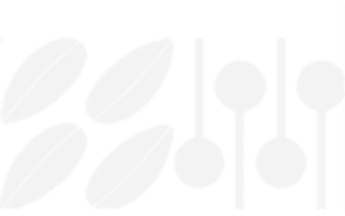 Assessing the quality of youth participationHart’s LadderOnce you have identified your remit and before you begin planning deliberation sessions, it’s a good time to assess the quality of youth participation that your pilot will aim to achieve. There are many models of youth participation, Hart’s Ladder is a model that can be useful when developing and reviewing youth participation on projects. The model can help you decide the most suitable level of youth participation for your project. 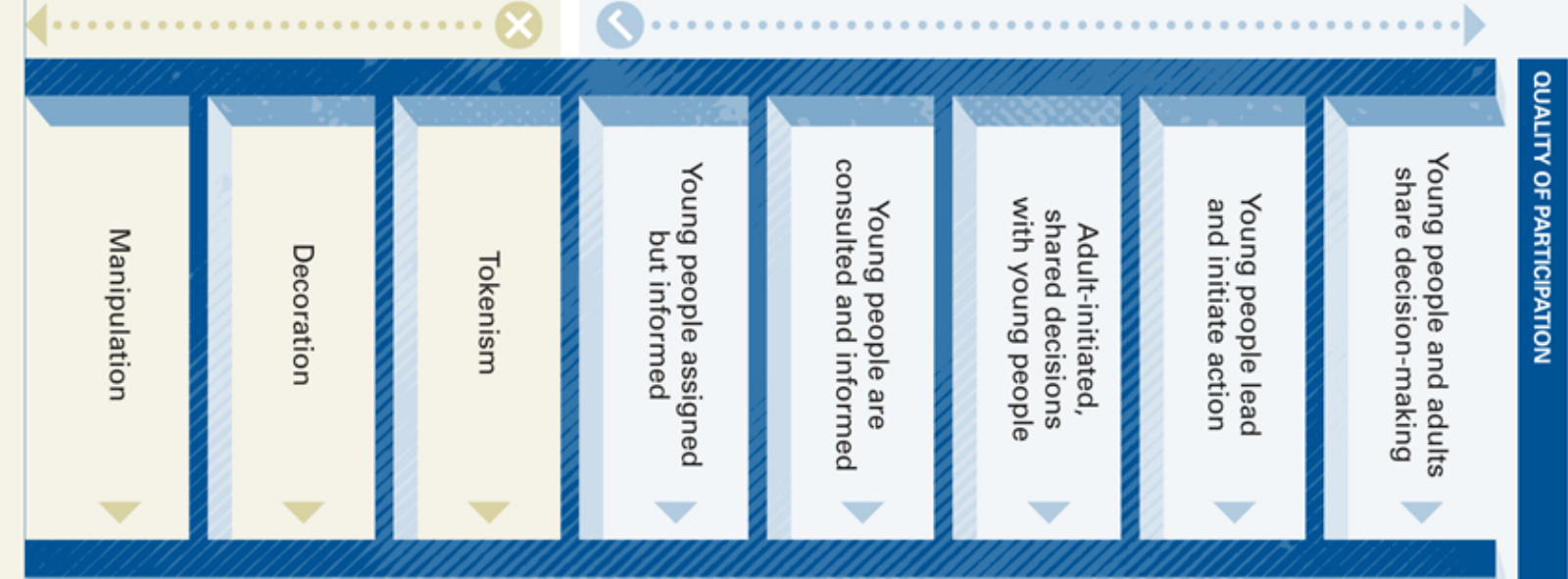 Hart’s Ladder also provides an easy way to evaluate the quality of youth participation in any project. It does not intend to suggest youth participation on projects should aim for the top level of participation on Hart’s Ladder. Instead, it encourages people to climb off the lower levels of non-participation and think of ways to genuinely engage young people in the higher levels of participation.For the youth pilots, Hart’s Ladder can help you identify and remedy non-participation practices. Projects can fall into non-participation practices when adults are genuine about youth participation but have not planned how to make sure it is effective. Using youth participation principles will help you avoid non-participation practices. Youth participation that falls within the top levels of the ladder can be considered good and appropriate practice, depending on the context of the decision-making, the environment and the reasons for involving young people.For a detailed breakdown of Hart’s Ladder, visit: Hart’s LadderAn assessment template with the key questions listed above can be found on page 64 of the appendix, this should be completed and included in your overall evaluation.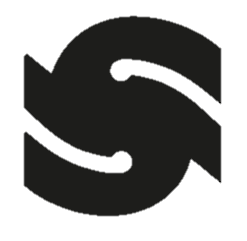 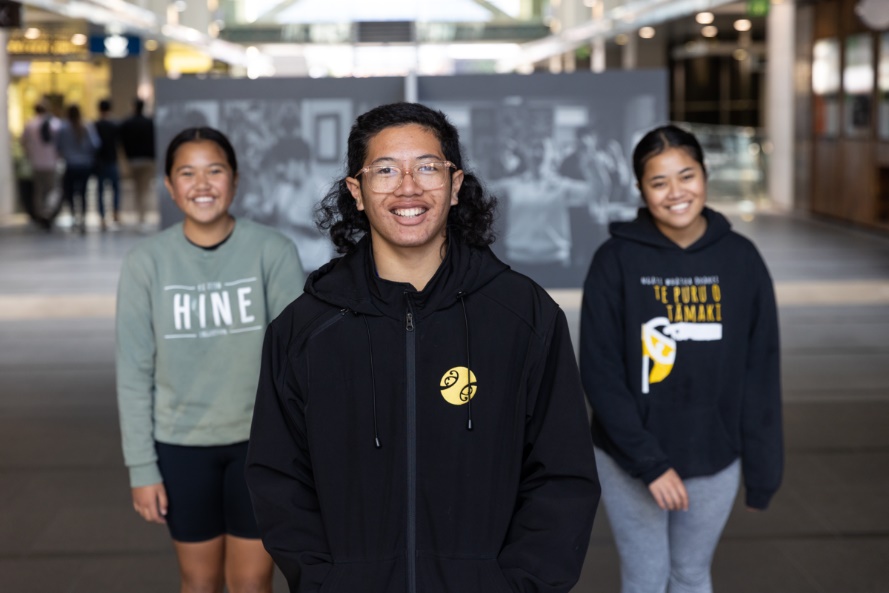 Principle 5: information and learningWhat do we mean by ‘information’?The successful running of deliberative engagement sessions relies on participants having access to a wide range of accurate, relevant, and evidence-based information. For participants to be able to have quality discussions over the primary question/ issue and reach informed decisions on recommendations, quality information is essential to any deliberative democracy process. The three sources of information: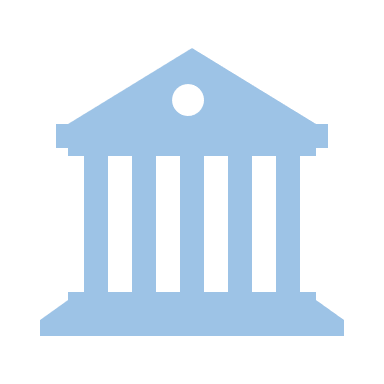 government/ local government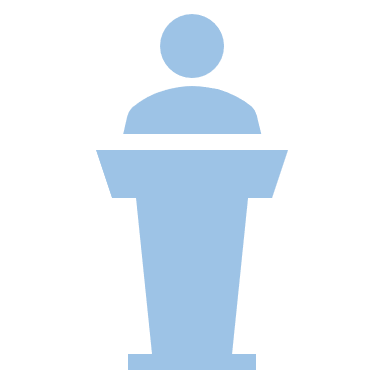 2. experts, stakeholders and active voices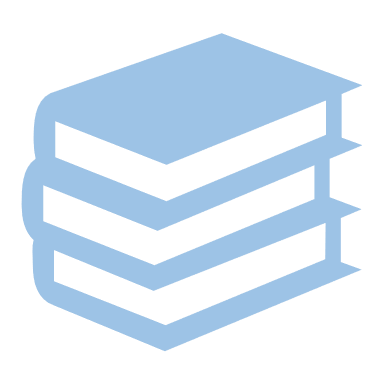 3. sources requested by participantsForms of information:introductory reading material prior to the first meeting (50 – 200 pages)experts and stakeholders available at meetings for presentations and/ or questionscommunity groups, stakeholders, advocates and members of the community with lived experience at the meetings for presentations and/ or questionsreading material between meetings to help participants prepareworkshops during the meetingsopportunities for participants to request information – experts etc, that they feel are missing.Selecting experts and stakeholdersAn extensive range of information sources is important. Having a wide breadth ensures that participants encounter and consider different points of view and that the diversity of participants is complemented by a diversity of viewpoints in information sources. The type of information provided also matters in terms of public perceptions of fairness (i.e., this cannot be government brochures highlighting their successes or arguing for certain solutions).Types of experts:When we say ‘experts’ we don’t simply mean academic specialists and those with technicalunderstanding of a topic. Experts can include:knowledge experts (SMEs): individuals with specialist scientific, subject matter, technical or legal knowledge stakeholders: representatives from interested parties (lobbying or interest groups) who usually provide evidence advocating a certain perspective.experts by lived experience: members of the public who have knowledge about an issue as a result of their personal experience, who can share their personal insights.The advisory team responsible for designing and organising the deliberative process chooses the experts and informational material. They do not necessarily need to have expertise on the policy issue – their role is as experts of participation and deliberation. What does this mean in practice?The advisory team needs to identify the final line-up of experts and stakeholders who will address the participants. The line-up must include a range of different points of view, opinions, and voices of groups that have a stake in or are involved in the policy question at hand. All experts and stakeholders that will be presenting should be on an equal footing and have similar conditions/ opportunities to present their point of view to the participants.Preparing introductory information packs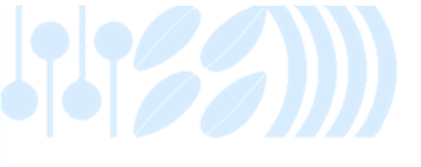 In most deliberative processes, participants are provided with an introductory pack of information ahead of the first meeting. The pack needs to be in plain English and appropriate for a wide range of reading levels. The pack tends to cover the following information:the problem and what answers are needed from the participantsthe context of the processwhat is on the tablethe current approach or thinking on the topicevidence based data required to make a decisioninformation from other government agencies whose responsibilities interact with the decisionthe authorities view and position of the problem so that this is transparent to the participants i.e., the council’s position, if any.These introductory information packs should be 50-200 page documents that explain as much of the problem as possible, as this provides a foundation for forming informed decisions. While this sounds like a lot of reading, which may be perceived as an issue to inclusiveness as not all participants will have the time nor capacity to read such a large amount of information, the idea is not for everybody to read the entirety of the pack. Participants will be naturally more interested in certain aspects than others. Between them, they will have covered everything and added to the collective intelligence of the group.Going beyond the traditional:There is also increasing interest in digital materials being used to complement text-based ones in recognition that people have different learning styles. This is particularly important for youth who are digital natives and would benefit from having content delivered in engaging and manageable chunks. To support this, it is important for organisers to consider alternative approaches to complement the introductory information packs, such as:digital platforms – i.e., a dedicated and interactive websitesvideos i.e., expert recordings, YouTube videos, Ted talks etcaudio recordings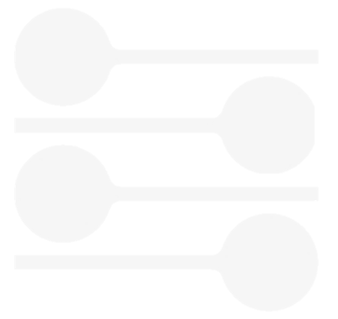 Group deliberationWhat is deliberation?	Deliberation involves weighing evidence and considering a wide range of perspectives in pursuit of finding common ground. It is distinct from: debate: where the aim is to persuade others and to ‘win’ bargaining: where people make concessions in exchange for something dialogue: which seeks mutual understanding rather than a decision opinion giving; where individuals state their opinions in a context that does not first require learning, or the need to listen to othersThe timeline of deliberative engagement sessionsAllowing enough time for the in-person deliberation is crucial to achieving detailed and considered recommendations, building trust between participants, and instilling public confidence in the process and its outputs. A common finding is that rushing the time process leads to a rushed decision, which undermines these goals.The OECD shows that the average duration of deliberative engagement sessions varies greatly across the world, depending on the model of deliberative process. The most common models, Citizens’ Jury/Panel lasts for 4.1 days over five weeks on average.What does this mean for the youth pilots:Based on guidance from the OECD, it is recommended that engagement for the youth pilots be split across a minimum of 4 engagement sessions, each occurring on a different week to allow for planning and preparation, for both the advisory team and youth participants.Six guiding principles for the deliberation sessionsOpenness: the deliberation sessions will operate with transparency, with all documentation freely available. The participants should be open to hearing from all stakeholders and experts.Fairness: the full spectrum of views will be heard on every issue and that briefing material for participants will be of the highest qualityEquality of voice: each participant will be given an opportunity to voice their opinions, should they wish to do soEfficiency: each session will make the best use of the groups limited time together and ensure that all documentation is circulated in advance so that participants can properly prepare for meetingsRespect: all participants can freely and confidently make contributions and express their views without fear of personal attacks or criticismCollegiality: participants will work together in a spirit of friendship as they embark on the task togetherThe role of facilitators and facilitationIt is important to acknowledge that the role of facilitators in conducting the meeting is crucial to its success. They are responsible for:creating a warm atmospherebuilding trust among the participantsensuring the credibility of the process supporting the participants to formulate their own recommendations maintaining neutrality and withholding their own judgements dealing with potential tensions between participants encouraging equal participation amongst participants ensuring a balance of speaking time.Facilitators play a crucial role in supporting the participants to formulate their own recommendations, while maintaining neutrality and withholding their own judgements about the proposals. For this reason, it is important that facilitators do not have a stake in the outcome of the process. They should be independent and at arm’s length from the commissioning public authority.Facilitators are also there to deal with what can be considered ‘difficult’ situations, such as when there is tension between participants or if someone loses their nerve. They also encourage equal participation amongst participants as some will naturally be more shy, while others will be more likely to dominate a conversation, therefore, facilitators ensure a balance of speaking time.How many facilitators?Generally, it is recommended that there be one experienced facilitator trained in leading engagement to run the deliberation sessions of the pilot. They can have 1 - 2 co-facilitators e.g., members of the advisory team to support them. 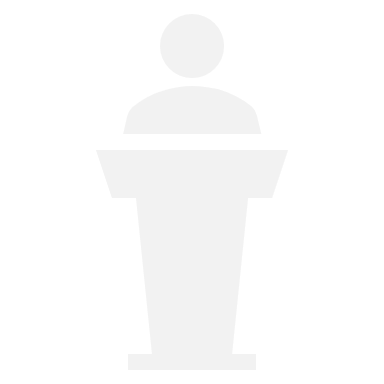 For the youth pilots, you may wish to have a young person take on the role of co-facilitator to support the lead facilitator. This approach is not only youth centric but can also help youth participants feel more at ease during the engagement sessions and increase participation. Facilitation principlesProviding purpose: deliberation sessions should begin with a clear articulation of its aims, agenda and what will happen with the results. It’s important for participants to feel able to participate and that their contribution is worthwhile. It is also important to manage expectations; this includes explaining what is out of scope with regards to the remit.Collectively agreed ways of working: participants should agree to guidelines for how the deliberation sessions will take place. This will help participants to manage their own behaviour and gives facilitators the license to step in should any issues arise. This also helps establish conditions in which all participants feel able to participate.Framing: participants are best able to engage with a complex subject where they have agreed on a framework through which to view it. The first round of deliberation should focus on the values on which participants will base their discussions.Seating plan and room set up: seating plans and a room set up that encourages movement amongst the youth helps ensure participants have discussions with the wider group. This can be as simple as having youth move tables to speak with all members throughout the deliberation process or asking the youth to have discussions with a member they’ve not had a chance to speak with. This prevents the group from getting stuck in repetitive cycles of discussion and encourages the youth to hear the broad range of views and perspectives that are across all participants.Enough time: participants need sufficient time to digest, discuss and work through the information they hear, this is especially important for youth. It is better for participants to have enough time to consider a limited number of topics and produce a small range of outputs than to rush through a larger agenda.A clear structure: participants need to go through a logical series of steps to arrive at their conclusions. This includes setting participants tasks, such as ranking options at their tables, that create a framework for discussion (as opposed to just saying “talk”). The aims set out at the beginning of deliberation should be revisited throughout, reminding participants of why they are there and the purpose of the process.Small group discussion: personal reflection and small group discussions must be built in so that all participants, particularly those who are less confident, can form and put forward their own opinions. Most of the discussion during deliberation sessions takes place around small tables, with 5-10 people allocated to each table. Some table facilitation can be led by co- facilitators or council officers, who have previously been trained in basic facilitation. When smaller groups return to the wider group, representatives from the tables should be able to report back their discussions and comment on the ideas emerging on other tables.Personal reflection: after each expert presentation, it is important to allocate participants time to reflect and capture the information they found most compelling. This process of reflection gives participants the space to collect their thoughts and make sense of what they have heard.Accessibility: The success of the deliberative democracy depends on all participants feelingable to engage. This includes ensuring that the venue and all activities take into account any accessibility requirements participants have. No jargon or complex council terms should be used, and any key terms must be explained.A range of diverse exercises: Variety is critical to keeping participants engaged and making the deliberation sessions an enjoyable experience for everyone. It also helps make the process more inclusive of participants with different learning and thinking styles.The four phases of group deliberation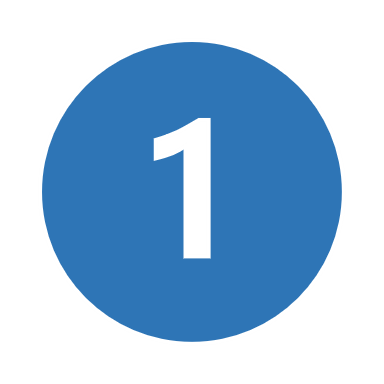 In the team/ community building phase, participants meet one another and establish the values that will guide their deliberation. This phase creates the conditions for their deliberation to be possible in the latter stages.  In some cases, participants may also receive training on understanding biases and critical thinking. This may be helpful for youth as they may be unfamiliar with such concepts. For more information about understanding biases and critical thinking, visit the links below:Critical thinkingUnderstanding biases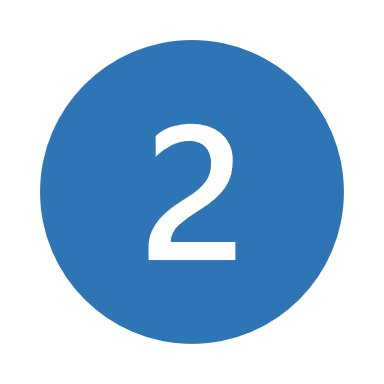 In the learning and consultation phase, participants become familiar with the policy question and consider a range of perspectives presented by experts, stakeholders, and affected groups, a diverse mix of whom present to the participants in person, digitally, or in writing and answer their questions. It is also common for participants to be able to request additional information, experts, or stakeholders if they feel they are missing information or need additional clarifications.Letting the youth select speakers:If there is enough time, youth can help contribute to the selection process together with the advisory team. In all its diversity, the participants are perhaps the most legitimate ‘advisory group’ in the eyes of the public and is uniquely placed to identify information gaps that might be inhibiting their progress. At the start of the process, youth will still be new to the topic and may not feel ready to suggest speakers. Even if this is the case, they can still be involved in this process in a different way or at a later stage, e.g.:Youth could help define the speaker selection criteria, from which speakers are selected.Youth could help choose speakers from a longlist of candidates. DemocracyCo in Australia colour coded speakers according to their biases and asked participants to ‘choose a rainbow’ from the list of speakers.Youth could be invited to suggest or select speakers before the deliberative sessions, but they may not feel able to make an informed request at this stage. As the engagement goes on and if the deliberative sessions are well spaced out, you can invite new speakers or add new topics based on participants’ requests.Letting youth question the speakers:The learning stage of deliberative democracy should not be a passive process. Youth should be encouraged to think critically about the information they are hearing and have the opportunity to question or challenge speakers. The learning stage should be a constructive period of group discovery based on what the youth feel they need to learn, rather than solely what speakers want to say. Besides giving youth a say over the selection of speakers and discussion topics,there are several other ways to promote a dynamic learning environment:Youth can be given yellow (slow down) and red (stop) cards to raise if they can’t follow a presentation. The speaker can then stop and clarify the point they are making.In between presentations, youth can highlight any unanswered questions, these can be recorded and revisited in future sessions. These questions can be managed by a Q&A tool such as https://www.slido.com/, as well as being physically collected on Post-it notes.You can also bring experts into the conversation with youth through ‘speaker carousels.’ During speaker carousels, speakers circulate around the different tables at regular intervals, giving participants the opportunity to ask questions, challenge speakers and fill in any knowledge gaps. During each rotation, some tables can be given time without an expert so they can digest what they have heard and decide what they want to ask next.Using a range of learning methods with youth:Although expert presentations are the most common method for delivering learning, you could also experiment with other formats.For instance:Placemaking – which is a broad term for many different approaches to create and activate public spaces (e.g., from a park, neighbourhood, city or a region). A placemaking approach can involve having youth spend time visiting and walking around an area of interest with several experts to gain a hands-on perspective. Some questions and criteria that can be considered if utilising a placemaking approach:overall attractiveness feeling of safetycleanliness/ quality of maintenance comfort of places to sitThe council has comprehensive placemaking guidance that can help you plan and prepare for this type of engagement on Kotahi: Placemaking with communitiesYouth can be given printed information between sessions. This is easier to assemble between sessions and can be easily curated to meet the requests of the youth, but it can risk overwhelming them if too much is shared too early in the process.Youth can also be shown videos relating to the issue, including from those who may have valuable insight to provide but aren’t able to attend any sessions in person. This can help youth empathise with the local community’s different experiences of the issue.As digital natives, youth are well place for digital forms of engagement as part of the learning process. The following link has an extensive breakdown of digital platforms and tools that may be of use to you: https://bit.ly/digitalP2tools2020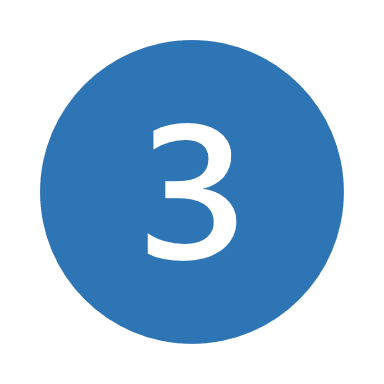 Group deliberation is when information is discussed, options and trade-offs are assessed, and recommendations are collectively developed. The process is carefully designed to maximise opportunities for every participant and requires the skills of impartial facilitators.Argument visualisation/ mind mapping:A commonly utilised approach to assist youth in group deliberation is argument visualisation. Mapping arguments visually helps youth arrange claims, evidence and counterarguments, making it easier for expert contributions and information to be understood and analysed. Mapping arguments without any weighting or ranking can help to stimulate deliberation without steering conversations in any direction.Alternatively, monitoring the level of support for different statements can help you guide the discussions onwards. Though you should make sure all proposals have been properly considered by participants before discounting any of them.The submissions made by stakeholders or experts who are unable to present in person can be mapped in advance of the deliberation sessions if time is limited or argument maps could be populated in real time as deliberation progresses. This could serve as a reference point for participants and could also form part of the deliberation output alongside recommendations.How? Argument visualisation/ mind mapping can be done physically using paper and Post-it notes or can be aided by digital software’s such as Coggle, both of which will allow groups to map arguments collaboratively.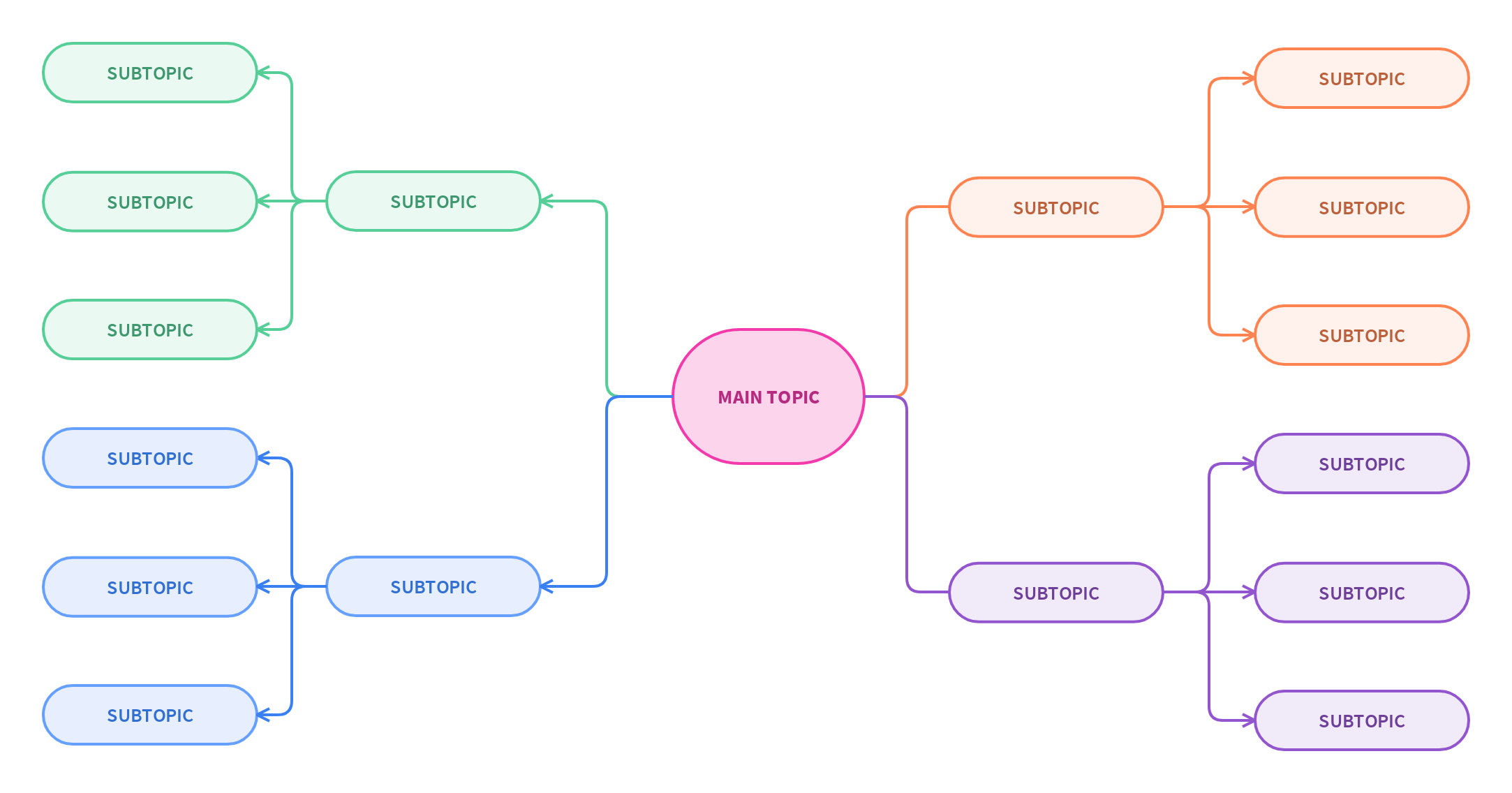 Basic mind map example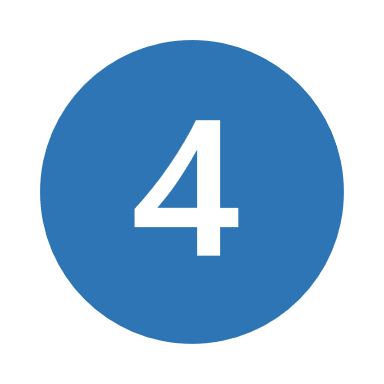 The final step is reaching a “rough consensus” – finding (as much as possible) a proposal or range of options that a large proportion of participants can strongly agree on. This does not mean that 100% of participants must agree with 100% of the proposals. In certain contexts, this is highly unlikely and is arguably not desirable in a democracy that values pluralism. A common rule of thumb is that around 80% of the participants must agree that they would be fine with the recommendation. The following can be done in this phase, to help the youth reach a consensus:agreeing on a vision of what reaching a consensus looks likes e.g., 80% agreement?  if need be, deepening understanding of the topic or key issuesa brief refresher of the proposals offered by experts and stakeholdersgathering preliminary recommendation proposals from the youthanalysing recommendation proposals collecting comments from youth that were made across the deliberation sessionsgroup analysis of the collected comments by all participants Voting can be used as either an intermediate step on the way to rough consensus, or as a “fallback” mechanism when consensus cannot be reached. Utilising confidential voting:Finalising the recommendations through a confidential vote allows youth to make their decision in private and free from any external pressure. It can also allow the council to understand the degree of support for each recommendation across the wider group. It’s important that voting doesn’t come at the expense of meaningful collaboration and deliberation by entrenching opinions or oversimplifying complex issues. There are several ways to mitigate these risks if a confidential vote is utilised:votes should not be binary there should be ample space and time for the group to establish common ground on different themes, ideas and solutions before anyone expresses their judgement in a votethe vote options should not be predetermined but should be formulated by the youth themselves during their deliberations youth should be given the option to add more nuanced commentary to their vote, suggesting why they voted as they did, whether they would alter anything about the voting options as they stand and if anything would change their judgement. This could help facilitators to identify areas of agreement that are not visible in the polling results.voting should not be used prematurely in the process, as this could entrench the youths’ perspectives.Mentimeter and Slido are popular online voting tools, both of which can be used at various points during the deliberation sessions. A digital approach saves you distributing the ballots and counting the votes manually. However, the online tools mentioned above do not allow for a preferential ballot (whereby participants rank options rather than select their favourites) or score voting (in which options are given a ‘score’) which is one reason why paper ballots are still commonplace in deliberative democracy. An Excel sheet could also be used to calculate the results of preferential votes, allowing for the fast reporting of results. A mixture of these methods may be appropriate, with preferential voting and score voting done via paper ballots and cheaper e-voting reserved for supplementary recommendations or procedural matters, where simple polling is required.Communicating the deliberation sessions while it’s happening Once the deliberation sessions get going, more proactivity will be required with communications.The key is not to justify each individual decision at the end of the process, but toconsistently explain the process throughout and show that it works. There are several objectives in this regard:to show that the deliberation sessions are a trustworthy and effective way of making decisions and to illustrate this with assets, media and a clear description of the process.to make sure those not recruited as participants can understand that while their involvement may be limited: the participants reflect the youth demographics of the local community there are other ways for them to get involvedto illustrate that decision makers are ‘on board’ with the participants, understand the process, its value and are willing to absorb wider lessons of the processNote: see Principle 2 – transparency and accountability for more information.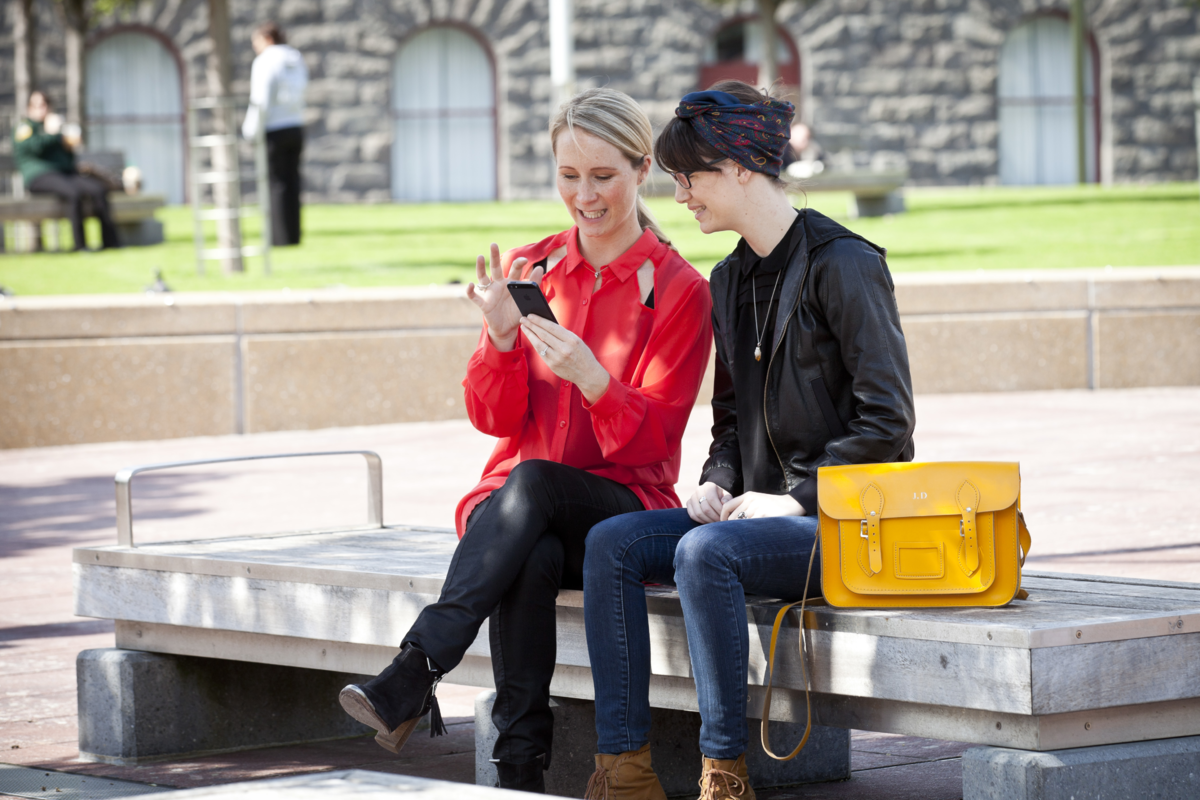 Approaching the deliberation sessions with a youth centric approachPositive youth development in Aotearoa A youth centric approach is important in the design and delivery of the youth pilots. Positive Youth Development in Aotearoa (PYDA) is a framework that suggests both informal and formal initiatives designed for youth can intentionally weave positive connections across communities if the following two key outcomes and three approaches are adopted:OutcomesDeveloping the whole personDeveloping connected communitiesApproachesStrengths basedRespectful relationshipsBuilding ownership and empowermentSpecifically, the framework underpins that communities can find their own solutions to their problems if an attitude of searching out the latent strengths in all people, including young people, is adopted.Based on the key outcomes and approaches, the framework sets out a checklist that the youth pilots can be developed and assessed against to help determine if youth are supported appropriately through the pilots The check list can be found on page 65 of the appendix and should be completed as part of your final evaluation.Alignment with Auckland CouncilThe PYDA framework also aligns with key goals of the council’s I Am Auckland - the Children and Young People's Strategic Action Plan which sets out our commitment to help children and young people reach their full potential. Specifically, the goals:Voice: children and young people have a voice, are valued and contribute.Belonging: children and young people are important, belong, are cared about, and feel safe.Fair go: children and young people are given equal opportunities to succeed and have a fair go.Whakapuawai: rangatahi tū rangatira (all rangatahi will thrive).Understanding the outcomes:Developing the whole personDeveloping the whole person refers to developing young people holistically ie., addressing the developmental needs of the whole person collectively rather than separately. Various cultures and communities express that physical, emotional, intellectual, social and spiritual dimensions are aspects of holistic development. For resilience and wellbeing to grow among young people, all these elements need to be addressed.For example, when a young person gets a job, this can meet not just the physical need for money to buy food, pay rent etc but it can also provide connections, relationships, self-esteem, a sense of belonging and even spiritual identity.The 6 C’s – A holistic model for developing the whole person:The 6 C’s model was developed by Karen Pittman, Merita Irby and other colleagues in 2002. Their research theorised that young people whose lives contained lower levels of each of the 6 C’s would be more highly at risk for a developmental path that included personal, social and behavioural problems. To develop and strengthen a young person with the 6 C’s you need to build their:Competence:The ability and motivation for civic and social engagement, cultural engagement, physical health, emotional health, intellectual achievement and employability. Character:Having a sense of responsibility and autonomyHaving a sense of spirituality and self-awarenessHaving an awareness of one’s own personality or individuality. Connection:Membership and belongingHaving a sense of safety and structure. Confidence: Having a sense of mastery and futureHaving a sense of self-efficacy. Caring/compassion:Sense of being cared for and loved Ability to form strong friendshipsDesire to care for others, family, peers, community and global. Contribution:to self to family to communityto other aspects of society. Developing connected communitiesInside every community is the capacity to raise its young people, to create an environment rich with support for the young people to grow and thrive. Young people can be supported in isolation from the community they grow up in, but it is not the ideal approach. They need to be included and engage in the larger social environment of; family/whānau, peers, school/ training/ employment, and community. They need opportunities to use their assets, strengths and skills by participating in and taking leadership of valued community activities. Communities can create supportive and enriching environments for all young people that will lead to positive outcomes as well as reduce negative outcomesLocal authorities can help young people connect with their communities by: fostering genuine and unconditional positive relationshipshaving a community presenceverbalising their role in the community fostering a sense of “we”encouraging young people to participate in the planning and running of key activitiesmentoring long term being key activists in the community advocating and providing a forum for marginalised voicesfostering active local networks which are positive and non-competitive listeninghaving intergenerational interactionsharing intellectual propertygoing the extra mile.Understanding the three approaches:Approach 1: strengths basedStrength based approaches apply to both working with individual young people and also to working with whānau and communities. A strength-based approach is a perspective that assumes that people are active participants in the helping process (empowerment), that all people have strengths- often untapped or unrecognised, that strengths foster motivation for growth and that strengths are both internal and environmental. Strengths include talents, skills, knowledge, interests, dreams/ hopes/goals, creativity, passion, connections etc. Specifically, positive youth development occurs when young people are encouraged to recognise their strengths and assets and are supported and encouraged to develop them.Below is a comparison between a strengths-based approach and a traditional approach:Approach 2: Respectful relationshipsWe need to have high expectations of the young people we are working with and not buy into lowered expectations. Many studies have shown that the highest determinant of educational achievement is the expectations and beliefs of the educator that the young people are working with. When engaging with youth, the relationship needs to be one based on high support and respect, but also high challenge. Robust relationships:Approach 3: Building ownership and empowermentOrganisations and policymakers working from within this approach should consider their role as serving the community rather than the other way around. This involves distributing power i.e., letting communities decide what to do. ‘Trusting young people’ is crucial. Building ownership is inherently connected to having respectful relationships, having strength-based approaches, focusing on developing the whole person and being connected.Creating therapeutic environments for the pilots:Building ownership and empowerment can be achieved by ensuring that the pilots have few dictated rules, a large amount of negotiated terms and a significant area of personal responsibility. The Māori concepts of Kawa, Tikanga and Rangatiratanga have been interpreted to this model as follows:the middle circle is represented by Kawa (Protocols), these are set and are the way things are done, usually these are non-negotiable. For example:respect – for each other throughout the processtikanga (customs) fills the bigger middle space, this often can be different depending on the context and for that reason is more negotiable. For example:when participants can question experts e.g., after a presentation or throughout the presentation etc how participants will choose to prepare their final recommendationsthe biggest area is Rangatiratanga. A Rangatira is a chief, the suffix -tanga implies the quality or attributes of chieftainship, with young people this often implies personal responsibility. For example:having an open mind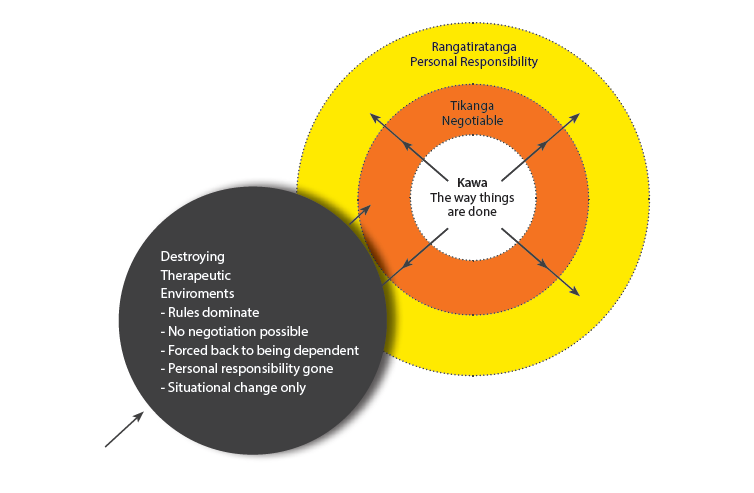 trusting the processWorking with Rangatahi:The Treaty of Waitangi has implications for a large number of organisations. Government agencies, in particular, are required to work in partnership with Māori and to ensure balanced decision-making. Some important factors to consider when working with rangatahi are:possible cultural differences between iwi groupsthat some rangatahi (especially in urban areas) may not affiliate with an iwi the importance whanau can play in the lives of rangatahithe rights of rangatahi to participate in a culturally appropriate waySome ways you can support rangatahi participation include: working with Ngā Mātārae and established Māori networks or organisations in the engagement, design and delivery of your pilotchoosing facilitators who are familiar with Māori protocols (kawa) and customs (tikanga)providing for whanau and support people to be present, if appropriate recognising that some rangatahi may prefer to work in te reo Māori.For more information about the council’s commitments to Māori, see page 17 or visit Ngā Mātārae’s Kotahi pageWorking with Pasifika youth:The Pacific population in New Zealand is made up of people from a number of Pacific nations, with diversity found not only between nations but also within nations.It is important to consider: the diversity of Pacific cultures any differences between Pacific born and New Zealand-born Pacific people the importance of family, church and the community. Some ways you can support participation include: working with established Pasifika networks and organisations choosing facilitators who are who are familiar with Pasifika protocols and customs	using appropriate methods of engagement (e.g., see the councils Kakala: Pacific Engagement and practice guidelines)recognising that some Pasifika youth may prefer to work in their language.Working with young people with disabilities As well as the barriers that all young people face, those with disabilities often face extra physical and other barriers to participation. When working with youth with disabilities, consider the:range of disabilities – physical, mental or emotional variety of backgrounds they come from need for caregivers to provide support, care or interpretation.Some ways you can support young people with disabilities include: involving them in decision-making on the same range of topics as other young peopleensuring any physical barriers are identified and removed or minimised providing information well in advance, in appropriate ways recognising that some may need to use alternative methods of communication.More guidance can be found in the council’s Inclusive Engagement GuidelinesWorking with young people who identify as a member of the Rainbow CommunityYoung people who identify as having diverse sexual orientations or gender/sex identities are at greater risk of being marginalised than youth who do not identify as being a member of the Rainbow Community. This often stems from a lack of societal awareness and understanding.Issues to consider include: confidentialitythat young people may or may not choose to identify themselves in terms of their sexuality. Some ways you can support Rainbow youth include: working with established networks and organisationsavoiding gendered language choosing facilitators who have experience working with rainbow communities ensuring privacy and confidentiality and clarifying this.More guidance can be found in the council’s Rainbow Communities Engagement GuidelinesPrinciple 7: ReportAs one of the final steps of deliberation, the participants must work together to prepare a final report that details the final set of recommendations as agreed on through consensus. The report is prepared by the participants themselves and is a reflection of their collective voice. This means proposals are often the participants’ own words and are not edited by anyone. Participants can sometimes accept or amend the proposals of experts from who they hear, particularly when it comes to more technical proposals. The good practice principle is that participants should have control of the recommendations.Sometimes the final report can include a minority report, where participants are able to include the proposals that garnered some support but not enough to be accepted by a majority of the group. Formats of reporting: The report itself does not need to be confined to a traditional format (i.e., a written document), especially in a youth focused approach. It can be prepared as either one, or a combination of the following:a posterarta video (e.g., short film, TikTok, Instagram reel etc)a ppt presentationa formal document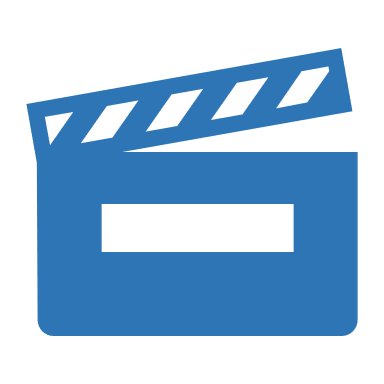 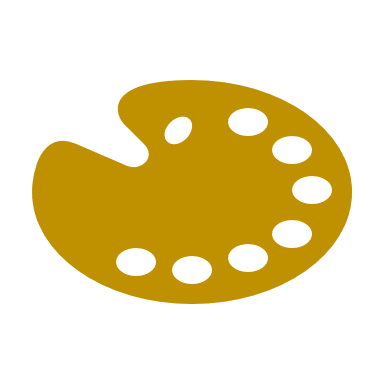 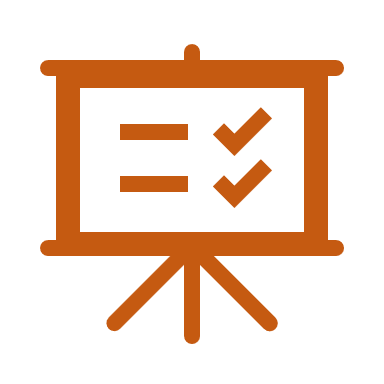 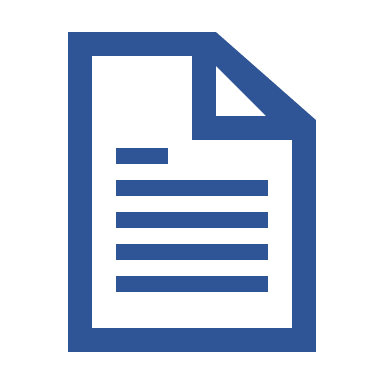 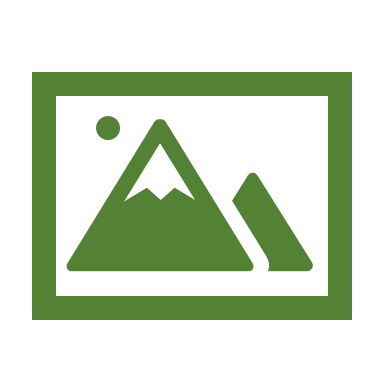 Delivering the final recommendations:The final report of recommendations is presented to the public authority by the participants. This can be done by a single youth participant or a group of youth participants, as agreed by the overall group. In keeping with good practice, the relevant decision maker(s) (on behalf of the public authority) are invited towards the end of the final engagement session to accept the participants final report of recommendations and to thank them for their time and efforts. The decision maker also reaffirms their commitment to consider the final recommendations and provides an estimate of when participants can expect to hear the outcome of their efforts.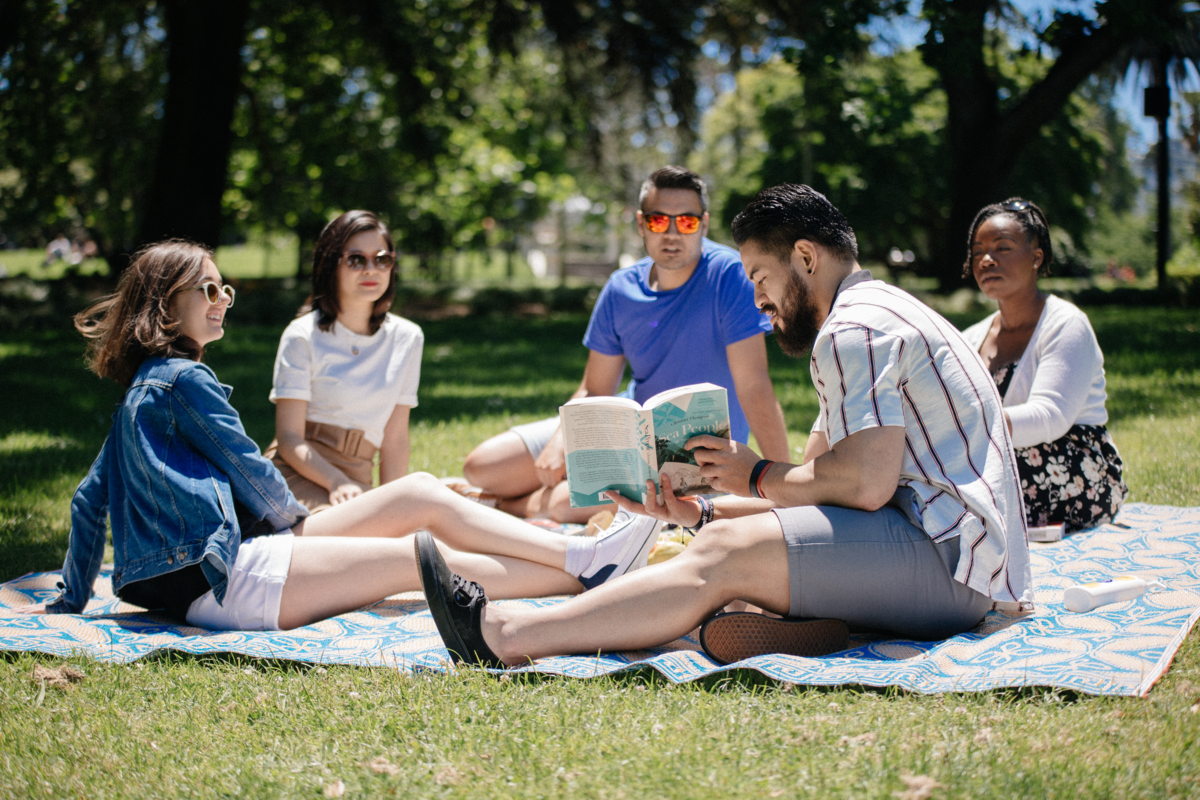 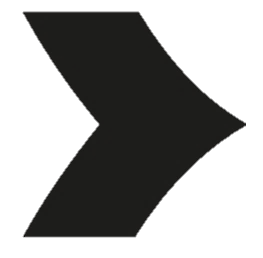 Principle 8: InfluenceKeeping your promise The council should respond to participants’ recommendations in a timely manner, explaining the rationale for why or why not they are able to accept them, and providing regular public updates about their implementation. Specifically:after the participation process, it is important to get back to the participants as well as the broader public with the acknowledgement of their inputs and recommendations.an explanation of how exactly their contributions will feed into the bigger picture of your project, and when can they expect any concrete results participants should be thanked for their time and effort and then must be kept updated on the progress of the overall delivery to ensure they feel valued and appreciatedby not properly closing the feedback loop, there’s a risk of discouraging people from participating another time and potentially diminishing the benefits of participation, such as the increased sense of trust, efficacy, and agency.Considering the results of the deliberation process:results should be considered based on the remit and the task that was initially set for the participants of a participatory processresults should be given careful and respectful consideration, with clear justifications and arguments if certain results are not used or implemented there is no obligation to implement all the recommendations, ideas, or proposals that came out of the deliberation process, nor an obligation to use all the data/ information gathered, as long as the final decisions are justifiedit may not be possible to communicate to participants right away how their input or recommendations were considered. Instead, let them know the potential timeframe and provide regular updates on the status of the outputs of their efforts.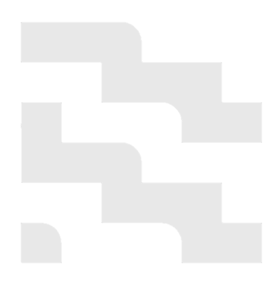 Implementation of recommendationsWhat remains to be done is the implementation of the participants’ recommendations. It should be done as transparently as possible, with information on who is responsible for implementing each recommendation being publicly available. Participants of the deliberation sessions should also receive this information by email or letter.Depending on which recommendations are accepted, participants can be invited back to cooperate in the development of detailed concepts of their realisation.A meeting for the deliberation participants can also be organised a year later to show how recommendations were developed and implemented. 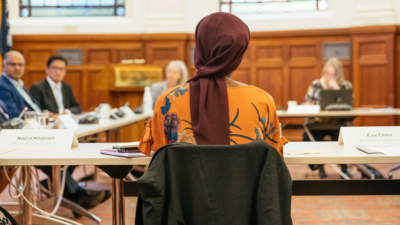 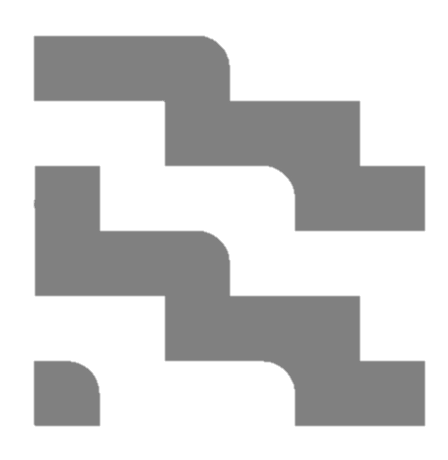 Principle 9: PrivacyThere should be respect for participants’ privacy throughout the planning and delivery of the youth pilots. Any data published should have the consent of participants and their parents, if aged 15 years and under. All personal data of participants should be treated in compliance with both national and international good practices, such as the European Union’s General Data Protection Regulation (GDPR), and by taking into account legal and ethical issues surrounding data sharing, copyright and intellectual property.Key privacy principles for the pilots:participants know when their information is being collectedparticipants information is used and shared appropriatelyparticipants information is kept safe and secureparticipants can get access to their informationFor a more detail breakdown of privacy principles in New Zealand, visit: Privacy Act 2020 – A quick tour of the privacy principlesNeed more help? Contact the council’s Privacy and Official Information team for more support at: Officialinformation@aucklandcouncil.govt.nz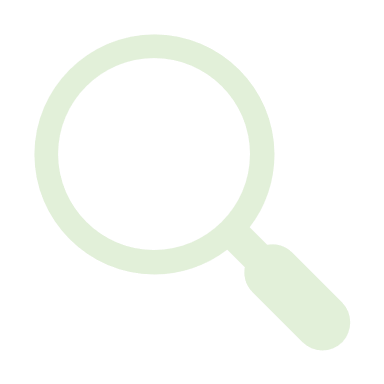 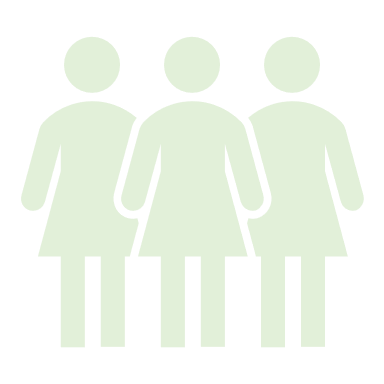 Principle 10: Monitoring and evaluationWhy evaluations are key to a successful deliberative process:Timely evaluations strengthen the trust of policymakers, the public, and stakeholders in any recommendations developed by a deliberative body as it can demonstrate the quality and the rigour involved in generating them. Each of these three groups plays a role in helping to implement the deliberative body’s recommendations. Their confidence in the legitimacy of the process is crucial.Evaluations can demonstrate the level of quality and neutrality of a deliberative process. When publicised, the results can increase trust in the deliberative process itself, as well as its resulting outputs that are used to inform public decision making. By making a process subject to evaluation, the council demonstrates a commitment to transparency and quality, earning us greater legitimacy. Any groups that oppose the final recommendations of the deliberative body will scrutinise how its members reached their conclusions. Evaluation permits a clear sense of whether such critiques are justified.Evaluations also create opportunities for learning by providing evidence and lessons for public authorities and practitioners about what went well and what did not. It gives a basis for iterative improvement.The most common method of evaluation of deliberative processes has been an anonymous survey of participants. Such surveys help gather participant opinions on different elements of how the process went, overall satisfaction, whether participants had enough opportunities to express their views, and whether they perceived the facilitation to be fair and balanced. This is achieved by carrying out a survey with all participants at the end of the deliberative process. 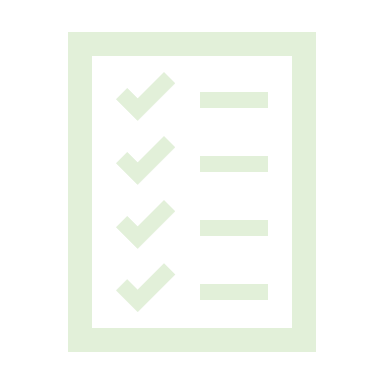 The five principles of evaluation:The following five principles have been developed by the OECD Advisory Group for evaluating deliberative processes. They can help guide an evaluation and ensure its quality and integrity.Independent: For deliberative processes lasting a significant amount of time, evaluations should be impartial and thus independent. Independence entails being at arm’s length from the commissioning public authority and the organisation implementing the process. The evaluators should have no stake in the outcome of the process and ideally have expertise in deliberation. For shorter, smaller-scale processes that are not evaluated by external evaluators, efforts should still be made to ensure a maximum degree of independence of evaluation.  Transparent: The selection of the evaluators should be clear and transparent. The evaluation process and the final evaluation report of a deliberative process should be made accessible and open to a peer review process. The evidence on which the evaluation is based should be published at an aggregate level, to the extent that it does not impede candid assessments or compromise confidentiality.Evidence-based: Evaluations should be based on valid and reliable data. Evidence can be collected through a variety of methods, such as surveys, interviews, observation, and a review of materials used during a deliberative process. Accessible: Evaluators should have access to sufficient financial resources and all necessary information required to assess a deliberative process, including recordings and controlled access to small group discussions. There should also be dedicated time in the programme for the evaluation team to access the members of a deliberative process for the purpose of filling in the evaluation survey(s), while ensuring that members are not burdened by such tasks and with due respect to the privacy and non-publicity of members’ identities.Constructive: A useful evaluation allows organisers and commissioning authorities to learn good practices and identify shortcomings to inform future processes. The evaluation should focus on the quality and impact of a deliberative process.Four key approaches for evaluating deliberative processes:Independent evaluationsIndependent evaluations are the most comprehensive and reliable way of evaluating a deliberative process. They are particularly valuable for deliberative processes that last a significant amount of time (e.g., four days or more).Independent evaluators, ideally with training in evaluating deliberative processes, are best placed to provide an objective and fair assessment of a deliberative process. Independent evaluators can be external, in-house, or a mix of both. They are considered independent if they do not have any conflicts of interest regarding the policy issue, are not involved in designing or implementing the deliberative process and are functionally independent of the people who are. Independent evaluators should have experience in evaluation methods, expertise in deliberative democracy, and an understanding of what high-quality public deliberation entails.Independent evaluations can use a range of methods. These often include observation of the process from start to finish, conducting member surveys, interviews, and assessment of informational material, whilst taking into account the reflections of the organising team and the facilitators.Members evaluationMost evaluations of deliberative processes include confidential feedback from the members who have been selected via civic lottery. Their perspective is valuable as they personally experienced learning, deliberation, and decision making, and thus know what helped them complete their work, as well as what process features need improvement. However, as it is often the first deliberative process they have experienced, their assessment is best used as part of the broader evaluation by independent evaluators who are better placed to introduce a comparative perspective.  For an example of a members questionnaire, visit: Annex C of the OECD’s evaluation guidelinesOrganisers evaluationIn smaller and shorter deliberative processes, for example local-level processes that are one to four days long, evaluation and reflection can take the form of self-reporting by the organising team. Organisers are the people who implemented a deliberative process, as opposed to those who commissioned it. They will have gained insights about what worked as intended and what challenges arose. They can also share creative solutions that they devised to address unexpected problems, which can also help improve future processes. Organiser self-reporting often happens as an open discussion among team members and through a survey.An Organiser Evaluation for the youth pilots can be found on page 67. This has been developed based on the 10 good practice principles – representing the three cycles of a deliberative process.What does this mean for the youth pilots?The OECD recommends independent evaluations as a gold standard of evaluation but recognises that it may not necessarily be feasible or appropriate for smaller scale, shorter deliberative processes due to time and budgetary constraints. Therefore, evaluation in the form of self-reporting by members (the youth) and organisers (the advisory team) of a deliberative process should be completed. Given the youth-focused approach to the pilots, it is also recommended that you complete the following as part of your overall evaluation:Remit Impact Assessment for Māori and Pasifika YouthHarts Ladder: quality of youth participation assessmentPositive Youth Development assessment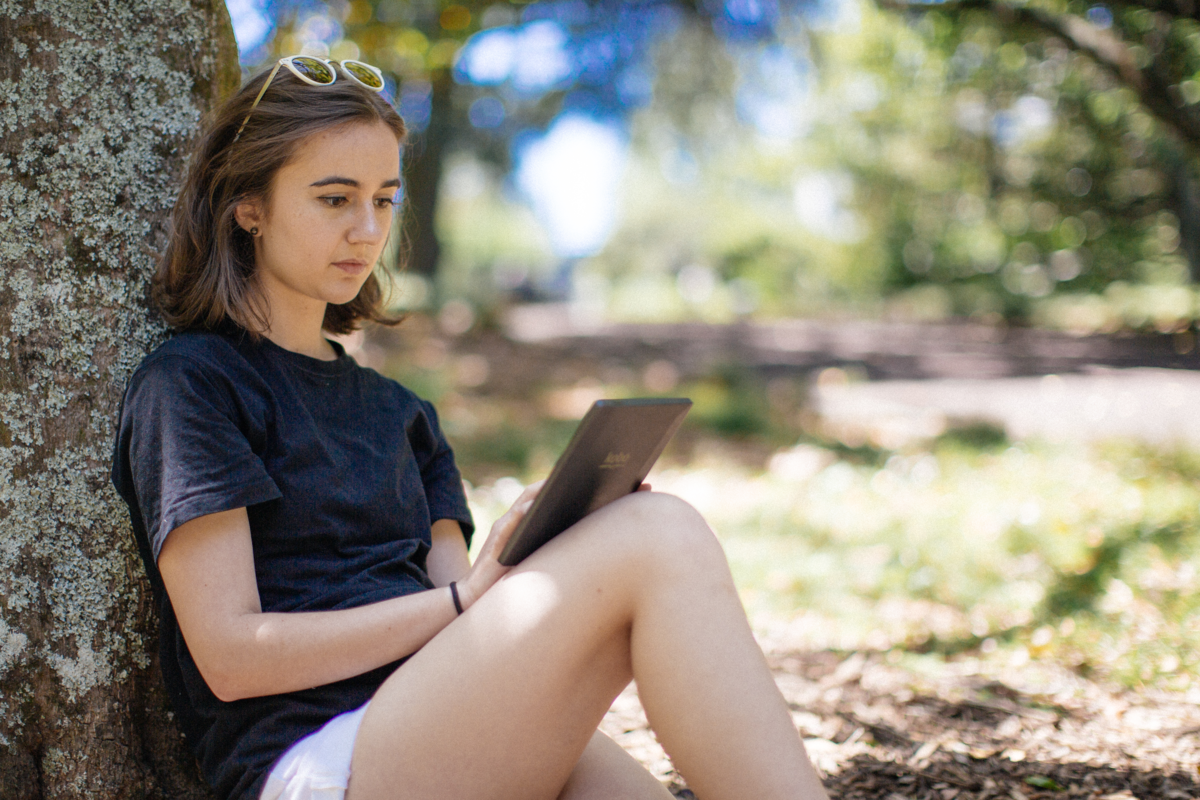 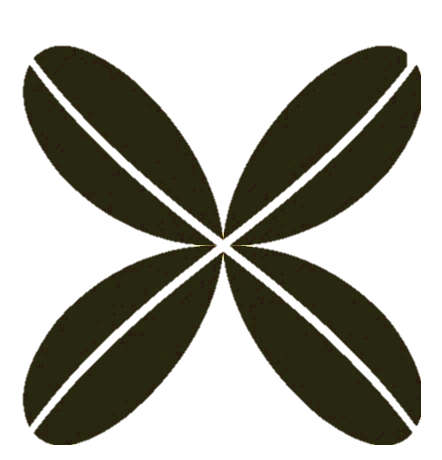 The advisory teams final report:To support the final evaluation and the final report prepared by the youth participants, it is recommended that the advisory team prepares a final report which provides an overview of the youth pilot. The purpose of this report is to provide a detailed summary of the pilot on behalf of the council. Once complete, the report should be made publicly available.It should include: a brief description of the pilotpurpose and objectivesorganisation approach/ commitmentsthe purpose and objective for involving youththe methods used to involve youthrecruitment approachthe range of youth involvedcriteria for selectiontarget groupsan overview of the engagement process the four deliberative engagement sessionsthe goals and objective of each sessionthe experts, community groups and stakeholders that presentedhow the pilot was evaluated key learnings and takeawaysthe impact and implementation of youth recommendations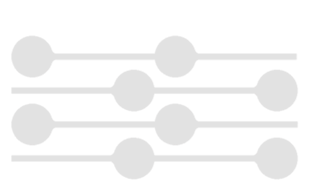 Continuing the relationship with participantsA growing body of evidence shows, deliberative democracy often sends people back out into the world with a newfound understanding of a particular issue, an augmented sense of common purpose and a greater drive for civic participation. A good process will predictably produce these outcomes, but there are a few other things you can do to encourage these changes and to inspire a wider group of people in the community:you could reach out to those who responded to the initial mailout but who were not selected and find ways of involving them in future engagement exercisesparticipants can be brought together to monitor their implementationkey principles of deliberation and/or the learning material curated for the process can be embedded in other consultation processesparticipants in the deliberative process and other people involved in the process can join alumni groups. These can either be task-oriented working groups (for instance, following up on the implementation of recommendations or continuing to act on the issue at hand) the council could subsequently reengage the participants and involve them in designing, facilitating and publicising future processes.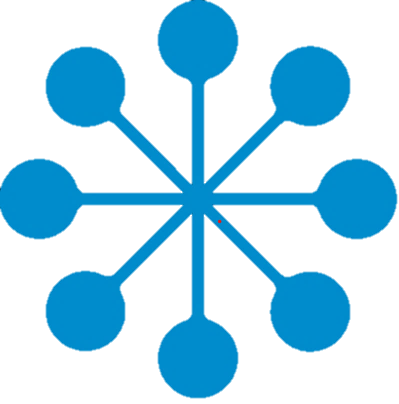 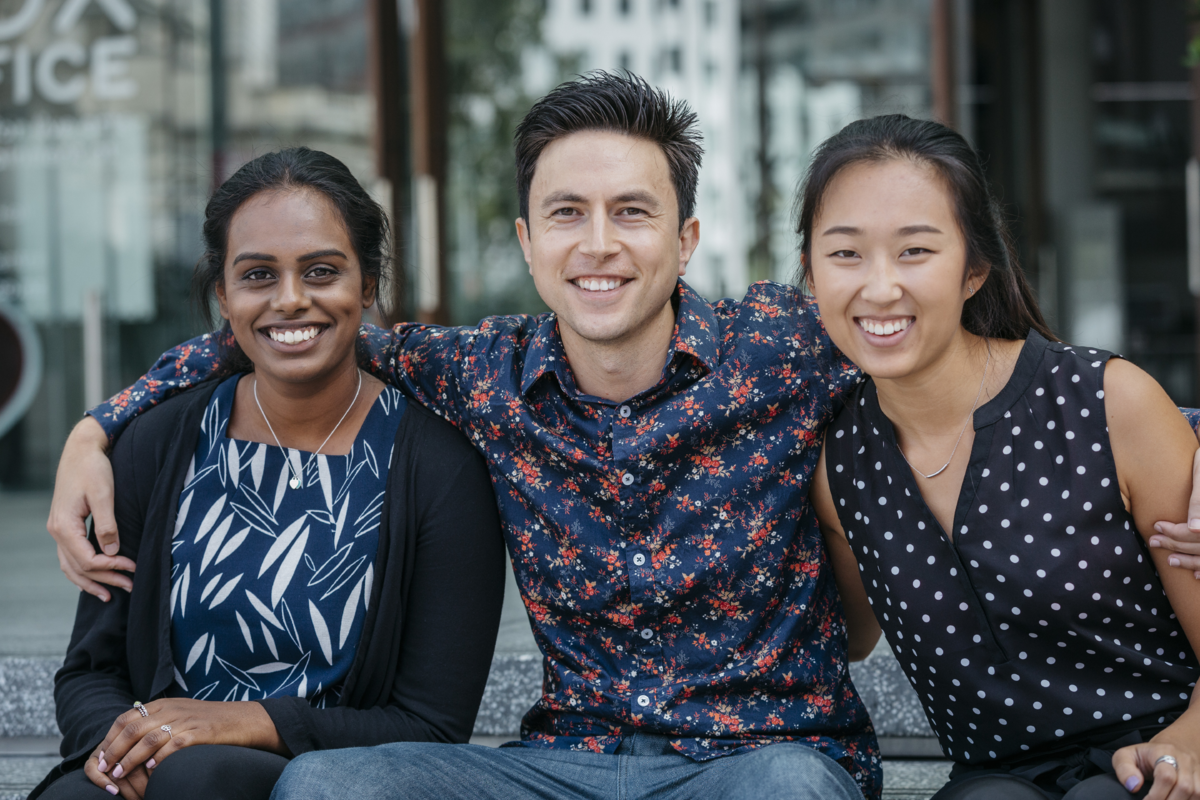 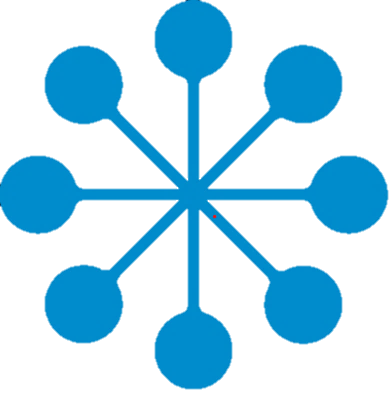 AppendixRemit impact assessment for Māori and Pasifika youthPlease see page 17 & 18 for more information about how to complete this impact assessment.Does your primary question or issue have relevance for Māori and Pasifika, especially youth?Can your primary question or issue contribute to the council group’s commitments to Māori and Pasifika? Harts Ladder: Quality of youth participation assessmentWhich level of Hart’s Ladder is our pilot/ deliberation sessions on?Which level of Hart’s Ladder should our project/ deliberation sessions be on?What do we need to do to move to the right level on the ladder for our project?Positive youth development assessmentDeveloping the whole personExplanation: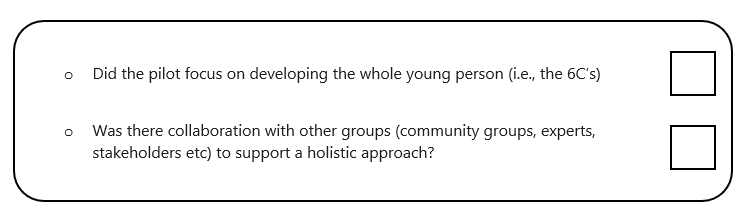 Developing connected communitiesExplanation: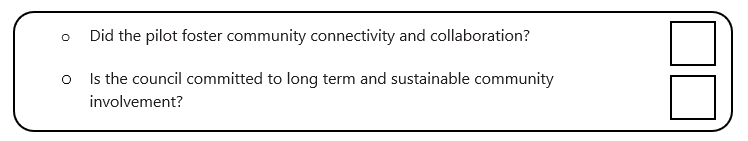 Strength based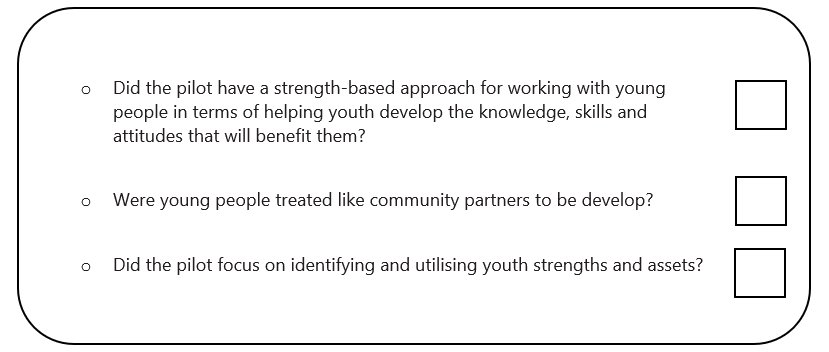 Explanation:Respectful relationships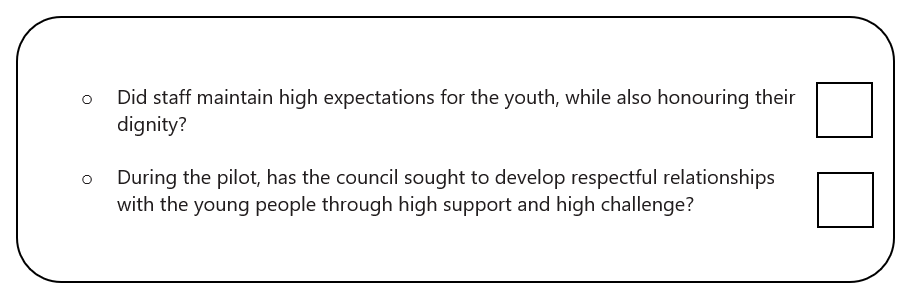 Explanation:Building ownership and empowerment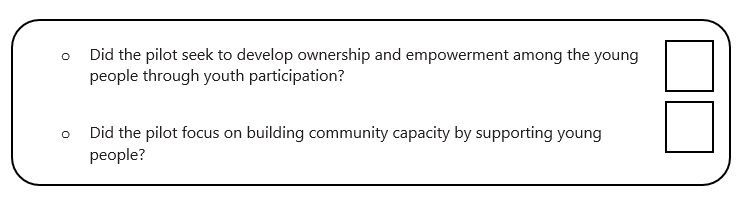 Explanation:Organisers Evaluation1) Before deliberationPrinciple 1: clear remitWhat was the remit of the deliberative process?What issue/ problem was the pilot addressing?What were your objectives in organising this pilot?In your view, was organising a deliberative process in this situation a helpful way to address the issue/ problem? Why?In your view, how well did the youth participants receive and understand the question/ issue?What steps did you take to set the remit and design the pilot?Were stakeholders relevant to the issue/ problem active in providing input?Please list some of the stakeholder groups or key people which were involved:Who had a final say in the design and remit of the deliberative process?Explain how you considered impact on Māori and Pasifika youth?Principle 2: Transparency and accountabilityHow did you announce the pilot to the public? How did you publicly communicate the progress/ key updates of the pilots?How did you make key materials (i.e., session agendas, briefing documents etc) available to the public? Were all youth recommendations accepted? Why or why not? Were the youth recommendations advisory or binding? Why?Principle 3: RepresentativePlease describe the pilot’s approach to recruitment, including any positive or negative takeaways? Were there any groups that you found hard to reach? If yes, how did you address this challenge?Please explain how you ensured that a wide spread of youth was invited to participate in the pilot?What steps did you take to ensure that youth did not face barriers to participation? Principle 4: IntegrityWhat steps were taken to establish the advisory team? Was the advisory team at arms’ length? Why or why not?What ethical considerations were made?2) During deliberationPrinciple 5: Information and learningWhat steps were taken to prepare information presented to the youth participants? (e.g., choosing relevant evidence and identifying stakeholders/ experts for presentations and discussions)?How did you ensure diversity of voice, opinion, evidence & information? How did you ensure all presenters were given equal footing for the duration of the pilot? Principle 6: Group deliberationWhat were the main tasks of the facilitator(s)?What approach did you take to ensure that the deliberation sessions were youth centric?Were there any situations where some members were dominating the discussions? If yes, how was this managed?What techniques/ approaches did you use during the deliberation sessions?Did you receive any feedback or suggestions from members to modify or adapt parts of the process?Did you or a member of the advisory team have to intervene to stop any conflicts amongst members? What were some of the most conflicting viewpoints of the members? Please list them.Describe the approach you took to reach consensus?What were the challenges of trying to reach consensus?What were the positives of trying to reach consensus?If applicable, how were the deliberation sessions adapted to support Māori, Pasifika, Rainbow and Disabled youth?Principle 7: ReportCould you describe the process of having youth draft their final recommendations?What aspect of the report preparation could have gone better? Why?What part of the report preparation phase went well? Why?Explain how you ensured the youths final recommendations were in their own words and choice of format?How did the youth present their final recommendations?3) After deliberationPrinciple 8: InfluenceHow did the council respond to the participants’ recommendations?How was the youths’ participation recognised and celebrated?Was the timeline for responding to youth met? If not, why?  Principle 9: PrivacyWhat was your approach to upholding privacy principles?Principle 10: Monitoring and evaluation What should we do differently next time? How could different parts of the process be improved next time?What surprised you or was unexpected?What was your approach to fostering the participants sense of community and the relationships they built throughout the deliberative process?Any other feedback?Deliberative democracy checklist – youth pilotsBefore deliberative sessionsHave you established an advisory team with clear roles and responsibilities?Do you have a clear remit and purpose?Have you determined if your remit will be advisory or binding i.e., is there a commitment to accept or consider all recommendations? Do you have a clear promise of influence from all relevant local board members?Have you determined the role of local board members in your pilot?Do the relevant local board members understand and agree to their role in the pilot?Have you considered the impact of your remit on Māori and Pasifika youth?Have you determined how many engagement sessions will be held with youth and its frequency?Do you have a public communication strategy with a transparent decision-making timeline? Have you appointed a public representative for your pilot – e.g., to invite participants, sign-off invitations, welcome participants to deliberation and receive recommendations from participants at the conclusion of deliberation) – usually an elected official or senior staff member?Have you determined how many youths you will be recruiting?Have you determined the final demographic makeup and recruitment criteria of the youth participants?Is your recruitment approach a two-stage random selection process (civic lottery)? Have you considered barriers to participation that youth may face and addressed them (e.g., accessibility, transportation etc)?Have you sent invitations to as many youths as possible?Have you obtained the consent of a parent or guardian for youth aged 15 years and younger?Are all staff that will be working directly with youth vetted?Have you completed the ‘quality of youth participation assessment’ (Harts Ladder)?Have you provided an introductory pack of information to the youth participants, in preparation of the first meeting?During deliberative sessionsHave you prepared accurate, relevant and evidence-based information from a wide range of sources/ experts to support the deliberation sessions?Do your expert speakers represent the broad range of views, evidence and/or opinions relating to the issue?Have you considered utilising a variety of learning materials to suit different learning needs e.g., audio recordings, videos, interactive websites etc.?Have you prepared a plan/ agenda that reflects the four phases of group deliberation i.e., The team/ community building phase, the learning and consultation phase, the group deliberation phase and the reaching consensus phase?Do you have a plan for reaching consensus or ‘rough consensus’?Do you have a public communication strategy for the deliberation sessions, to uphold transparency and keep the public updated?Have you taken a youth centric approach to preparing activities for the deliberation sessions?Have you taken considered steps to ensure your deliberation sessions are appropriate for all youth participants (i.e., Rangatahi, Pasifika, Disabled and Rainbow youth)?Do you have a clear plan/ approach to support youth to prepare their final report? Have you given youth the autonomy to prepare their final report in their own words and in a format of their choice?Who will formally receive the youths’ recommendations (final report) at the conclusion of the deliberation sessions?After deliberative sessionsHave you recognised and celebrated the efforts of the youth?When and how will you communicate the council’s response to the youths’ recommendations? Have you given clear indication to the youths of how their recommendations will be implemented (if any were accepted)?Have you organised time with your advisory team to complete an evaluation together?Have the youth completed a member’s survey as part of the broader evaluation process?Have you prepared a final report to supplement the evaluation and youths’ final report?Have you considered privacy principles throughout the deliberative process and maintained the youths’ anonymity in any public outputs?Do you have a plan or approach for continuing the relationship with youth?Useful links and resourcesBelow is a list of links and resources that may be useful in the design and delivery of the youth pilots:Deliberative democracy resource hub — MosaicLabA resource hub developed by the Mosaic Lab with “how to guides” for key deliberative democracy processesKeepin’ It RealA resource developed by the Ministry of Youth Development for involving young people in Decision-MakingInnovative Citizen Participation - OECDA toolbox full of resources detailing the implementation, evaluation and embedding of deliberative democracyPublications | Office of the Children's Commissioner | Office of the Children’s Commissioner (occ.org.nz)Link to publications featured on the Office of the Children’s Commissioner website In-depth engagement with tamariki & rangatahi MaoriA Children’s Commissioner 2018 Case StudyEngagement Methods: guidance by the Children’s Commissioner A variety of engagement methods which can be used to engage with mokopuna. Child and youth toolkitThis Child and youth engagement toolkit was used in the development of the Government’s first Child and Youth Wellbeing Strategy. newDemocracy FoundationnewDemocracy is an independent, non-partisan organisation, which aims to develop, demonstrate, and promote deliberative processes. Website contains a range of useful guidance on deliberative processes.The impact of deliberative democracy on youthLink to the 4th Participatory and Deliberative Democracy Festival. Has video recordings detailing how deliberative democracy has transformed youth participants understanding of democracy, their day-to-day life and their political and civic engagement.An issue is appropriate for youth deliberation if: broad concern exists within a communitychoices must be made, but there are no clear “right” answersyouth perspective is needed to effectively move forwardyouth have not had the opportunity to consider the different courses of action and their long-term consequencesthe decision-making of office holders and other leaders needs to be informed by youth judgement, as well as experts’ views.An issue is not appropriate for youth deliberation if it: is solely technical and requires a technical solutionneeds only a “yes” or “no” answer has a specific solution that has already been decided and the youth’s role would only be seen as a “box ticking” exerciserequires an immediate response is relevant only to a narrow interest groupDo’sstart with a question, not merely a subject descriptionensure that it is a neat fit for what the decision maker will ultimately decideaim for brevity and claritymake sure it is neither too broad nor too narrowdo not lead the youth towards a pre-determined answer or even give the unintended impression that you aresometimes it will be useful to precede or follow a question with an explanatory statementembed the trade-offs in either the question or supporting statementtest your remit with someone outside the organising group – check that it makes perfect sense to an everyday citizenshare the problem/dilemma; don’t sell a solutionDon’tsdon’t frame a question that can be answered with either ‘yes’ or ‘no’avoid compound questions (two questions in one). Keep each question separateavoid words like ‘should’ or have a good reason for using themTraditional approachesStrengths based approachesFocus on problems Are reactive Have a targeted youth approachYouth are seen as recipients Focus on positive outcomes Are proactive Include all youth Youth are seen as active partnersLow Challenge/High SupportPatronizingBoringDamagingWhat’s the point?Development?High Support/High ChallengeStimulating Want to be there Learning Understanding ResilienceGrowth/Development Low Support/Low ChallengeBoring Don’t want to be there It sucks Why are we doing this Dumb No growth Low Support/High ChallengeScary Don’t want to be there Feeling unsafe Damaging experience Lonely No growth Yes / NoExplanation:If yes, explain the steps you will take to ensure that the pilots are inclusive of Māori and Pasifika youth:Yes / NoExplanation:If yes, explain the steps you will take to ensure commitments will be upheld:Level:Explanation:Level:Explanation:Explanation: